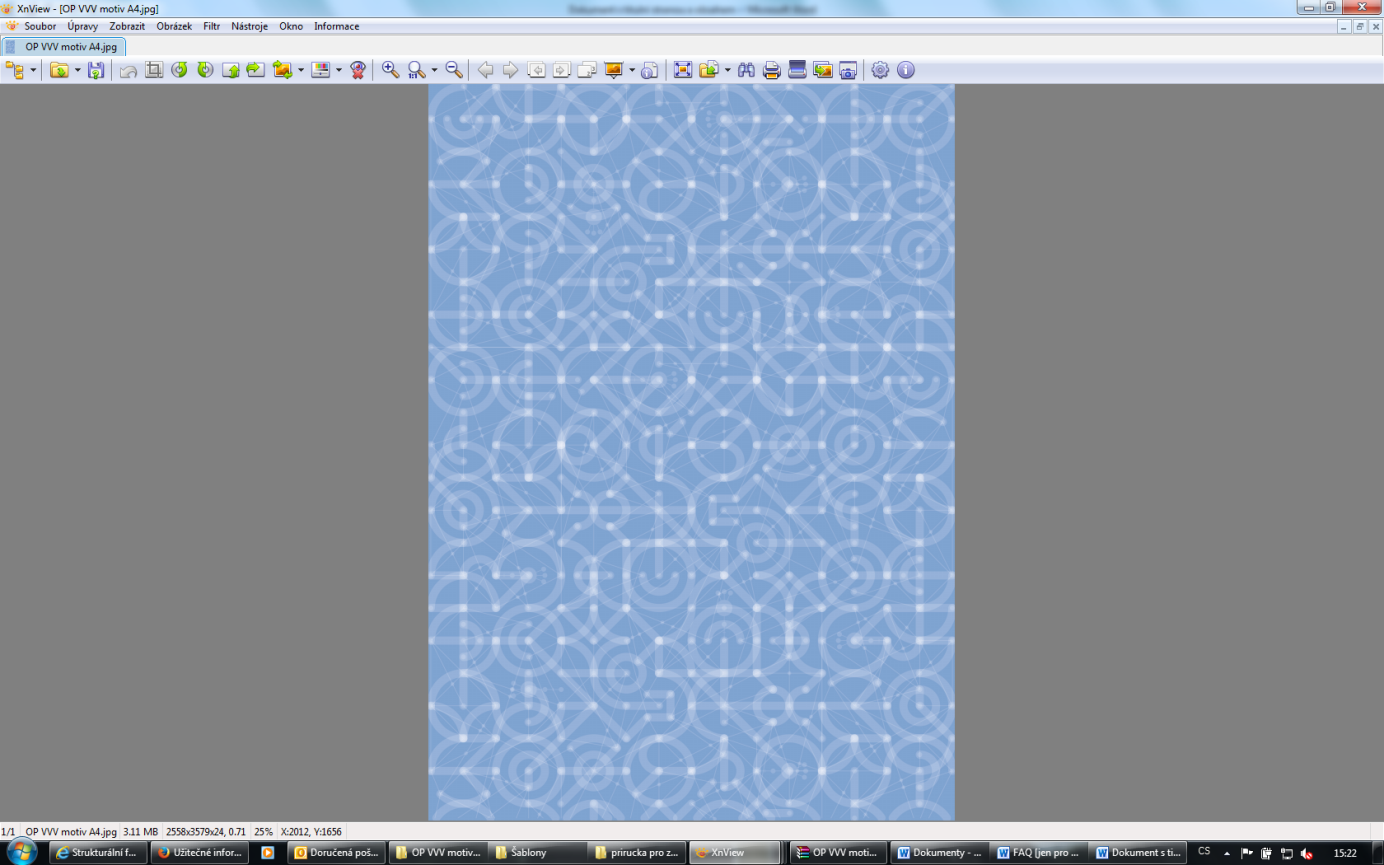 1 Vzdělávací program a jeho pojetí1.1 Základní údaje1.2 Anotace programuProgram Společnost kolem nás 1 umožňuje žákům 6. a 7. ročníků ZŠ a odpovídajících ročníků víceletých gymnázií identifikovat obtížné situace, kterým čelí lidé se zdravotním postižením (tělesným, zrakovým a sluchovým) a lidé s poruchou autistického spektra. Zároveň se žáci zaměřují i na své okolí a v obci 
a ve škole hledají místa, která jsou již pro osoby se zdravotním postižením uzpůsobena a která nikoli, a hledají řešení. V průběhu programu rozvíjí žáci své jazykové znalosti (slovní zásoba a jednoduché věty) v anglickém jazyce na úrovni A1.  Práce s digitálními technologiemi – práce s mapou na internetu, tvorba prezentace a hledání potřebných dat na internetu jsou dalšími nástroji pro dosažení stanovených cílů programu. Oproti programu pro starší žáky zde pracují žáci více času ve skupinách a důraz je více kladen na analýzu prostředí z pohledu člověka se zdravotním postižením.Další doporučení: Program Společnost kolem nás 1 je současně možné realizovat také v prostředí odborných škol/učilišť, kde je na rozvíjení osobnostních kompetencí ve vyučování obvykle kladen menší důraz.Klíčová slova: společnost, zdravotní postižení, aktivní občanství, prezentace 1.3 Cíl programuObecné cíleCílem programu je povzbudit v žácích zájem o své okolí z pohledu sociopolitického dění prostřednictvím prezentování vlastních návrhů, jak různé situace a vazby ve společnosti vypořádat.  Cílem je také na základě zájmu o řešení svého okolí rozvinout jazykové kompetence žáků, aktivní občanství a schopnost práce s digitálními technologiemi. Konkrétní cíleAbsolvent bude schopen svými slovy popsat jednotlivá zdravotní postižení. Absolvent bude schopen vyhledat na internetu informace týkající se tématu.Absolvent bude schopen anglicky pojmenovat alespoň tři zdravotní postižení a tři vybrané kompenzační pomůcky.Absolvent bude schopen anglicky ve třech větách uvést, jak bychom se neměli chovat k osobám se zdravotním postižením.Absolvent bude schopen popsat nejbližší okolí z hlediska toho, jak jej mohou využívat osoby se zdravotním postižením.Absolvent bude schopen vytvořit prezentaci ve spolupráci s ostatními ve skupině a odprezentovat požadovanou část.1.4 Klíčové kompetence a konkrétní způsob jejich rozvoje v programuSociální a občanské schopnostiSociální a občanské schopnosti jsou rozvíjeny po celou dobu programu. Žáci pracují převážně ve skupinách, kde si rozdělují role dle potřeb jednotlivých aktivit, dále pracují podle stanovených pravidel spolupráce a diskuse, dokončují stanovené úkoly, v případě potřeby nabízí pomoc, reflektují práci svou i svého týmu, hledají spolu s dalšími žáky nejlepší řešení problému. Žáci analyzují současnou situaci a dobírají se řešení problému, přičemž využívají získané vědomosti a dovednosti k objevování různých variant řešení. Volí vhodné způsoby řešení, reálné způsoby řešení a zároveň kriticky přemýšlí o jednotlivých možnostech a jejich realizovatelnosti. K jednotlivým závěrům dochází jako skupina, tudíž je nutná efektivní spolupráce s ostatními. Prezentování vlastních závěrů a schopnost obhájit je vedou k pocitu sebeúcty a sebeuspokojení. Zároveň jsou žáci vedeni k dovednosti vyslovit ocenění a nepodléhat osobním preferencím či třídním stereotypům. Komunikace v cizích jazycíchRozvoj kompetence komunikace v cizích jazycích je podpořen zařazením dvou jazykových lekcí v průběhu vzdělávacího programu. Aktivity jsou zaměřeny na slovní zásobu, dále na praktické použití v komunikaci. Jelikož je významnou složkou kompetence komunikace v cizím jazyce schopnost předat obsah sdělení dalším osobám, je v závěru programu zrealizována jedna část prezentace v anglickém jazyce. Schopnost práce s digitálními technologiemiŽáci v průběhu programu pracují s digitálními technologiemi, což je třeba rozvíjet kvůli bezpečnému, kritickému a tvořivému využívání při práci, učení i ve volném čase. Žáci mají proto při práci možnost po celou dobu programu pracovat na počítači s využitím internetu, což je samotné motivuje k vlastní práci. Žáci vyhledávají potřebné informace při práci s mapou a další data, ta následně analyzují a zpracovávají digitálně do vlastních prezentací na počítači.Průřezová témata- osobnostní a sociální výchova- výchova demokratického občana - multikulturní výchovaMezipředmětové vztahy Cílem programu je podporovat kompetence sociální a občanské, komunikaci v cizích jazycích a dovednost pracovat s digitálními technologiemi, proto jsou implementovány do programu takové aktivity, které podporují rozvoj zmíněných dovedností, zároveň umožňují využívat dovedností a znalostí z různých předmětů. Vzdělávací obsah z občanské výchovy je obsažen v aktivitách, které jsou zaměřeny na sebepoznání a poznávání osobností druhých lidí, a aktivitách, které vedou k pochopení vlastního jednání i jednání druhých lidí v kontextu různých životních situací. Nedílnou součástí vzdělávacího programu je složka věnující se rozvoji jazykových kompetencí nejen v mateřském jazyce, ale i v anglickém jazyce, čímž je zahrnuta do programu vzdělávací oblast jazyk a jazyková komunikace. Práce s digitálními technologiemi zahrnuje práci s mapou, vyhledávání na internetu, interaktivní hry, tvorbu vlastní prezentace a prohlubuje znalosti z oblasti informační a komunikační technologie.  1.5 FormaForma vzdělávacího programu je prezenční a probíhá především v podobě skupinové práce. Po celou dobu jednotlivé skupiny pracují na analyzování tématu, objevování problematických situací a hledání řešení, která již existují, ale ony je objevují, a takových, která se týkají přímo jejich obce, a i zde hledají možnosti zlepšení, řešení. V průběhu posledního setkání jsou vlastní postoje, realita a návrhy na zlepšení prezentovány ostatním skupinám. V některých částech programu je uplatňována práce individuální – rozvoj slovní zásoby či identifikování vlastních postojů, vlastního já. Vzhledem k tématu jsou do programu zakomponovány prožitkové aktivity, které dále vedou k rozvoji tolerance názorů ostatních a jejich akceptaci. 1.6 Hodinová dotaceProgram je realizován v 16 vyučovacích hodinách, jež jsou rozdělené do 3 bloků, které je doporučeno realizovat jako 3 projektové dny. První a druhý blok jsou v délce 6 vyučovacích hodin, poslední blok má 4 vyučovací hodiny. Vyučovací hodina trvá 45 minut. Jednotlivé bloky v rámci jednoho dne odpovídají potřebám dílčích aktivit, tj. s přesahem více než 45 minut.V případě potřeby vyšší časové dotace doporučujeme prodloužení programu na 18 hodin, tzn. 3 bloky po 6 vyučovacích hodinách. 1.7 Předpokládaný počet účastníků a upřesnění cílové skupiny  Vzdělávací program je určen pro 25 žáků (maximálně 30 žáků) 6. a 7. ročníků ZŠ a odpovídajících ročníků víceletých gymnázií. Žáci pracují ve skupinách po 4 či 5. Kompetenční náročnost jednotlivých aktivit a úroveň anglického jazyka odpovídají věkové skupině účastníků.Počet žáků je variabilní do výše 30 žáků, ale snadnější realizace proběhne, bude-li ve třídě žáků méně, neboť mohou být skupiny méně početné.1.8 Metody a způsoby realizace   Žáci v průběhu programu pracují převážně ve skupinách, ale zároveň je zde věnován dostatek prostoru i individuální práci. Mnoho aktivit rozvíjí dovednosti kritického myšlení, jsou uplatňovány prvky projektové výuky, kooperativní výuky, týmové práce a metody CLIL. Realizace jazykové složky probíhá v podobě herních aktivit a jedna z částí prezentací probíhá v cizím jazyce. Jelikož žáci vyhledávají, zaznamenávají a zpracovávají informace, jsou některé aktivity zacíleny na práci s digitálními technologiemi. Nedílnou součástí programu je naučit žáky tvořit prezentaci a prezentovat, a proto jsou do programu implementovány zásady tvorby prezentací a podpůrné aktivity rozvíjející dovednosti prezentace. Během programu je uplatňována metoda learning by doing, která je podpořena také zážitkovým učením. Žáci si během programu zkoušejí „na vlastní kůži“, jaké výzvy přináší život se zdravotním postižením a poruchou autistického spektra. Program vedou 2 až 3 vyučující, z nichž by alespoň jeden měl mít jazykovou úroveň nejméně A2–B1 nebo by alespoň jeden vyučující měl mít v aprobaci anglický jazyk pro 2. stupeň ZŠ.Vzhledem k práci ve skupinách a realizaci programu ve 2–3 vyučujících je zde možná varianta, aby se jeden vyučující věnoval pouze dvěma skupinám, tj. maximálně 10 žákům. Většinu úkolů plní žáci sami, vyučující tak mohou monitorovat jejich práci, poskytovat podporu v případě potřeby, bezprostředně reagovat na vzniklé situace. Prezentace, modelování a jazykové aktivity může provádět jeden vyučující, ale je možná i varianta, kdy každý vyučující prezentuje, modeluje a realizuje jazykové aktivity pouze se svými skupinami. Variabilita je zde možná, ale jazykové části by měly být vedeny vyučujícími, kteří jsou jazykově vybaveni, aby nedošlo ke snížení kvality jazyka. 1.9 Obsah – přehled tematických bloků a podrobný přehled témat programu a jejich anotace včetně dílčí hodinové dotaceTematický blok č. 1 (Společnost kolem nás) – 6 hodinPrvní tematický blok je rozdělen do tří podtémat. V první části jsou u žáků evokovány jejich poznatky týkající se vybraného tématu a zároveň jsou žákům prezentovány základní informace o zdravotních postiženích a poruchách autistického spektra. Ve druhé části se naučí novou slovní zásobu prostřednictvím her a dále si vyzkouší být v roli 	osob se zdravotním postižením či poruchou autistického spektra. Závěrečná část tohoto bloku je zaměřena na tvorbu mapy a zamýšlení se nad problémy, které zdravotní postižení a porucha autistického spektra způsobují. Pro zajištění kontinuity žáci před proběhnutím 2. tematického bloku vyfotografují vybraná místa ve své obci dle zadání.	Téma č. 1 (Jsme všichni stejní?) – 90 minut V této části žáci vyplní vstupní kompetenční dotazník, rozdělí se do skupin podle losu a zažijí si metodu kolotoč, která je podpoří v přemýšlení nad tématem, kterému se budou věnovat v průběhu programu. Dále si žáci otestují své vstupní znalosti a prostřednictvím prezentace o zdravotních postiženích a poruše autistického spektra zjistí, jaké byly jejich vstupní znalosti. Téma č. 2 (Nové zkušenosti) – 90 minutHodina v anglickém jazyce proběhne formou didaktických her – Kimova hra a stepping stones, což podpoří snadnější zapamatování si slovní zásoby. Velmi významnou částí prvního bloku je tato část, neboť si zde žáci vyzkouší, jaké to je, mít některé ze zdravotních postižení či poruchu autistického spektra. Nejprve budou psát své předpoklady a na základě zkušenosti po vyzkoušení si jednotlivých činností vyhodnotí, jaké to je. Téma č. 3 (Náš region a digitální zdroje) – 90 minutV posledním tématu žáci vyhledají na internetu mapu svého kraje, kterou po vytištění umístí na velký arch papíru a zjištěné informace týkající se center a škol pro uvedená zdravotní postižení a poruchu autistického spektra umístí kolem mapy s lokalizací těchto míst. Zároveň mají příležitost prohlédnout si další webové stránky, které jim umožní nahlédnout např. do sportovního života lidí se zdravotním postižením. Grafický organizér žákům usnadní práci při promýšlení problémů, které tato zdravotní postižení a poruchy autistického spektra přináší. Žáci analyzují problémy i na základě vyzkoušených aktivit v předchozím tématu. Edukační vycházka k tomuto též přispěje. Tematický blok č. 2 (Naše poznání) – 6 hodinV tomto bloku žáci skrze prožitkové aktivity získají nové poznatky o tématu a při práci s internetem vyhledají pomůcky, které osobám se zdravotním postižením a poruchou autistického spektra usnadňují každodenní život. Díky těmto zjištěním jsou žáci schopni dojít i k řešení obtížných situací, do kterých se tyto osoby dostávají. Tvorba prezentace souvisí s poznatky získanými v prvním a druhém bloku. 	Téma č. 1 (Dorozumívání) – 110 minut Žáci analyzují fotografie z okolí, kterými mají dokladovat, jak společnost „podporuje“ nebo „nepodporuje“ snazší život lidí se zdravotním postižením. Předložené příběhy ze života lidí se zdravotním postižením a poruchou autistického spektra odkryjí žákům každodenní situace, které zdraví lidé neřeší. Dále se zde žáci naučí něco o Braillově písmu, prstové abecedě a znakovém jazyku. Tyto nástroje komunikace si také vyzkouší.	Téma č. 2 (Je nám lépe) – 80 minutJe nám lépe, tento název souvisí s kompenzačními pomůckami, které jsou hlavním tématem při vyhledávání informací na internetu. Žáci zjištěná data zaznamenávají do myšlenkové mapy. Anglická část nejen že povede k naučení se rozkazu a fixaci některých obratů, ale zároveň povede i k uvědomění si toho, jak bychom se měli chovat, když jsme v kontaktu s osobou se zdravotním postižením či poruchou autistického spektra. 	Téma č. 3 (Příprava prezentace) – 80 minutPrezentace je jedním z výstupů programu, tudíž jí žáci věnují dostatek času. Respektují pravidla pro tvorbu prezentace a zaznamenávají informace podle pokynů vyučujícího. Tematický blok č. 3 (Prezentace) – 4 hodinyZávěrečný blok programu obsahuje vyzkoušení si prezentace tématu nanečisto s cílem prohloubit dovednost prezentovat před posluchači. Následně proběhne prezentování před posluchači, kteří jsou účastníky projektu, případně je možné přizvat i zástupce obce a vedení školy. Žáci budou svou pozornost také zaměřovat na zpětnou vazbu a sebehodnocení. Na závěr vyplní žáci závěrečný kompetenční dotazník, který bude využit ke srovnání se vstupním kompetenčním dotazníkem a doložení úspěšnosti programu. 	Téma č. 1 (Prezentujeme své poznatky) – 140 minut V první části žáci doplní věty, které v sobě obsahují základy správného prezentování, dále si vyzkouší prezentovat své práce vzájemně. Skupiny si poskytnou zpětnou vazbu a zaměří se poté na slabé stránky prezentace. Poté prezentují své práce před žáky, kteří se účastní vzdělávacího programu. Žáci během prezentací zapisují své postřehy do připravených listů zpětné vazby. 	Téma č. 2 (Hodnotíme) – 40 minutV poslední části programu proběhne vyhodnocení zpětné vazby a sebehodnocení včetně vzájemného sdílení. Vzdělávací program bude ukončen vyplněním výstupního kompetenčního dotazníku. 1.10 Materiální a technické zabezpečení Pro realizaci programu je zapotřebí nejméně jedné místnosti, která je dostatečně velká pro maximální počet 30 žáků. V této místnosti by měl být nejméně jeden počítač připojený na internet a dataprojektor, který umožní promítnout prezentaci a ukazovat jednotlivá plátna. Velmi vhodné je mít dostatek prostoru, aby skupiny pod vedením vyučujícího pracovaly samostatně a nerušeně. Zajištění tří či dvou místností se jeví jako nejvhodnější. Zde mohou žáci využívat digitální technologie, tvořit svá plátna, účastnit se aktivit bez ohledu na tempo jiných skupin. Každá skupina bude potřebovat minimálně jeden počítač s připojením k internetu. Počítač budou žáci potřebovat při každém tematickém bloku. Dále bude zapotřebí nejméně jeden USB flash disk pro přenos prezentací do počítače, který bude stěžejní, neboť bude umožňovat promítání prezentací pro ostatní žáky.Žáci by měli mít po celou dobu k dispozici psací potřeby, dále pomůcky potřebné pro plnění úkolů – kancelářské papíry A4, barevné papíry A4, archy o velikosti A1, nůžky, lepidla, lepicí pásku, barevné fixy, pastelky, samolepicí etikety, masku na oči na spaní, špunty do uší. V průběhu programu bude zapotřebí tabule. Může se jednat o interaktivní podobu, může to být i tabule klasická, na kterou je možné psát křídou či fixami. Žáci budou potřebovat stáhnout fotografie ze svých mobilních telefonů, což bude možné buď přes USB flash disk, který si žáci přinesou, nebo přes kabel a následné propojení s počítačem. Je zde také možnost, aby žáci své fotografie zaslali přímo na předem stanovený e-mail, ze kterého vyučující stáhne fotografie na USB flash disky daných skupin. Pokud žáci nebudou používat mobilní telefony, je zapotřebí mít k dispozici několik fotoaparátů, ze kterých se budou rovněž fotografie stahovat.1.11 Plánované místo konáníVzdělávací program bude realizován ve škole či v organizaci neformálního vzdělávání. V obou případech je potřeba zajistit dostatečné technické a materiální vybavení (viz 1.10).1.12 Způsob vyhodnocení realizace programu v období po ukončení projektu Vzdělávací program je doporučeno realizovat jako projektovou výuku v rámci formálního vzdělávání. Program má formu 3 tematických bloků neboli 3 projektových dnů. Program se může konat přímo ve škole v rámci projektového týdne nebo na škole v přírodě s úvodním a závěrečným projektovým dnem přímo ve škole. Žáci obdrží v průběhu programu dva dotazníky – vstupní a výstupní dotazník. Oba dotazníky obsahují sadu otázek, které jsou zaměřeny na klíčové kompetence. Vyhodnocení proběhne po zadání výstupního dotazníku a následném srovnání odpovědí na jednotlivé otázky. Mělo by se prokázat, že žáci dosáhli rozvoje ve znalostech i klíčových kompetencích. Zjištěné posuny u jednotlivých žáků mohou být odlišné, neboť žáci do programu vstupují s rozdílnými znalostmi a kompetencemi. 1.13 Kalkulace předpokládaných nákladů na realizaci programu po ukončení projektuPočet realizátorů/lektorů: 1.14 Odkazy, na kterých je program zveřejněn k volnému využití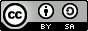 Program Společnost kolem nás 1 s doprovodnými materiály, jehož autorem je Channel Crossings s.r.o., podléhá licenci Creative Commons Uveďte původ-Zachovejte licenci 4.0 Mezinárodní. Pro zobrazení licenčních podmínek navštivte http://creativecommons.org/licenses/by-sa/4.0/.Vizuální prvky (obrázky, fotografie, schémata, snímky a náčrty) použité ve všech částech vzdělávacího programu podléhají volné licenci a může s nimi být nakládáno v souladu s veřejnou licencí Creative Commons (výše). Prvky pochází buď z online databází Pixabay (https://pixabay.com/cs/) a Pexels (https://www.pexels.com/), nebo jsou autorské a byly vytvořeny přímo pro daný vzdělávací program. Ilustrační fotografie z realizace programu byly pořízeny a jsou využity v souladu s podmínkami rámce ochrany osobních údajů GDPR.Veškeré materiály k vzdělávacímu programu Společnost kolem nás 1 naleznete na internetové stránce http://www.kreativniskola.cz/vzdelavaci-programy/spolecnost-kolem-nas/. Zde jsou ke stažení také kapitoly 4 (Příloha č. 1) a 5 (Příloha č. 2) tohoto dokumentu a pracovní sešit pro žáky. Program je dostupný také na metodickém portálu https://rvp.cz/.2 Podrobně rozpracovaný obsah programu Kapitola č. 2 je zpracována formou žákovského sešitu, který je k dispozici na tomto odkazu:DOCX: https://filedn.com/lsBVgSr0PfSJIhl2KR8cjnu/Skola40/Spolecnost_kolem_nas_1/Zakovsky%20sesit_spolecnost_kolem_nas_1.docxPDF: https://filedn.com/lsBVgSr0PfSJIhl2KR8cjnu/Skola40/Spolecnost_kolem_nas_1/Zakovsky%20sesit_spolecnost_kolem_nas_1.pdf 3 Metodická částUvedení do tématuProgram Společnost kolem nás 1 přibližuje žákům skupinu obyvatel se zdravotním hendikepem. Jakkoli se to tak může zdát, skupina obyvatel se zdravotním postižením či poruchou autistického spektra ve společnosti není tak okrajová a žáci s těmito lidmi běžně přicházejí do styku. Ne vždy však žáci vědí, jak se v takové situaci chovat a jak k lidem se zdravotním postižením přistupovat. V současné době probíhající inkluze na českých školách si však vyžaduje, aby byli žáci v tomto směru poučeni. Na základě prožitků v průběhu tohoto programu získají žáci lepší obraz toho, jak se v různých situacích zachovat, a přistupují pak k osobám se zdravotním znevýhodněním s respektem a porozuměním.Cílová skupinaVzdělávací program je ideálně proveditelný pro 25, maximálně 30 žáků 6. a 7. ročníků ZŠ a odpovídajících ročníků víceletých gymnázií.  Během většiny aktivit žáci pracují ve čtyř - až pětičlenných skupinách, svou náročností je program přizpůsoben výše zmíněné věkové skupině. Program je však současně možné realizovat také v prostředí odborných škol/učilišť, kde je na rozvíjení osobnostních kompetencí ve vyučování obvykle kladen menší důraz.Pro starší žáky, konkrétně pro 8. a 9. třídu ZŠ, byl vytvořen program s podobným základem Společnost kolem nás 2. Tento program obsahuje náročnější úkoly a aktivity, které již vyžadují určitý rozhled, znalosti a zkušenosti.V programu Společnost kolem nás 1 je mnoho aktivit uzpůsobeno vstupním znalostem žáků, tedy je počítáno s minimálními znalostmi tématu. Jednotlivé aktivity postupně rozšiřují kompetence žáků. Anglická část dává příležitost naučit se základní slovní zásobu týkající se tématu a herní aktivity si kladou za cíl vtáhnout žáky do tématu i po jazykové stránce. Práce s digitálními technologiemi a vyhledávání potřebných informací vychází ze základních dovedností a znalostí žáků s tím, že vyučující je jim velkou oporou. Výstupy tohoto programu – prezentace a shrnutí získaných poznatků a dovedností – vycházejí zejména ze zkušeností a poznatků, které žáci postupně získávali a dávali do souvislostí. S těmito činnostmi souvisí rozvoj klíčových kompetencí, který je umocněn činnostními aktivitami. Žáci tak nejsou pouze pasivními příjemci, jsou do všech aktivit vtaženi natolik, aby se k obsahu co nejvíce přiblížili a osvojili si nejen nové poznatky, ale i postoje, schopnosti a dovednosti. Skrze ně jsou ve velké míře rozvíjeny kompetence k řešení problémů, sociální a personální kompetence, čtenářské kompetence, jazykové kompetence a práce s digitálními technologiemi. Verze pro starší žáky je oproti tomu náročnější:- obsahuje rozšířenou slovní zásobu- obsahuje téma povolání, kde žáci v angličtině kladou otázky a diskutují na téma finanční situace a výše platu u osob se zdravotním znevýhodněním - obsahuje téma zaměřené na kompenzační pomůcky, jejich dostupnost a finanční náročnost jejich pořízení- žáci pracují více samostatně, s větším množstvím zpracovávaných informací, s důrazem na vlastní, samostatný úsudek- předpokladem je, že žáci již mají představu o zpětné vazbě a umí s ní alespoň základním způsobem pracovatVstupní předpoklady pro programPro vyučujícího není nutné, aby podnikal nějaké rozsáhlé samostudium v oblasti zdravotního postižení. Úplně postačí pročtení metodické části tohoto programu a jeho příloh. Pro případné prohloubení znalostí slouží uvedené odkazy na další zdroje.Vyučující by měl být otevřený a přístupný všem názorům a podnětům přicházejícím od žáků. Žáky by měl podporovat a vytvořit bezpečné prostředí, aby se žáci nebáli zeptat na jakoukoli otázku a získali důvěru v to, že se k tématu mohou svobodně projevovat. Nejsou třeba žádné speciální znalosti a dovednosti předem, pokud žáci např. neznají práci s PowerPointem, je v metodice návrh, jak takovou činnost žákům usnadnit. Samotné téma programu nevyžaduje u žáků předchozí znalost problematiky. Nezbytný je pouze dostatečný počet počítačů (alespoň jeden do skupiny) a připojení k internetu.Přínos neformálního vzděláváníNeformální vzdělávání doplňuje a podporuje vzdělávání formální a poskytuje žákům rozšířené možnosti, jak se vzdělávat. Kombinuje individuální, párové a skupinové učení, podporuje učení a motivování žáků mezi sebou a pracuje se zpětnou vazbou. Konkrétně u tohoto programu si žáci sami na sobě vyzkouší, jaké to je, žít život s hendikepem, a učí se tedy za pomoci vlastních prožitků. Program je rozpracován chronologicky tak, že se postupně navazuje na právě zažité a upevněné znalosti/zkušenosti a postupuje od jednoduššího ke složitějšímu. Práce v týmech pak umožňuje různou míru zapojení jedinců podle jejich schopností a dovedností. Také přítomnost více lektorů umožňuje plynulý průběh programu a vyšší míru individuálního přístupu.Vhodné modifikace programuNastanou-li vhodné podmínky, je možné program ozvláštnit několika možnými způsoby.- získat kompenzační pomůcky, které by si žáci mohli prohlédnout a sami vyzkoušet- pozvat reálnou osobu se zdravotním znevýhodněním – sdílení zkušeností a příběhů ze života, beseda se žáky- pozvat na závěrečné prezentace někoho z oboru, kdo se v praxi zabývá péčí o zdravotně postižené osobyMožné komplikace a problémy, řešení nestandardních situacíBěhem realizace programu mohou nastat situace, které bude třeba řešit. Program nekopíruje školní schéma vyučovacích hodin trvajících 45 minut. Školní zvonění na začátku a na konci hodin tedy může rušit koncentraci žáků a je třeba, aby na to vyučující na začátku programu upozornili a dohodli si se žáky pravidla, jak budou přestávky realizovány. Doporučujeme dělat přiměřeně dlouhé přestávky spíše mezi jednotlivými aktivitami/bloky/tématy než držet se konkrétního času.Je třeba v průběhu programu dbát na bezpečnost. Zvlášť s přihlédnutím k tomu, že si žáci budou zkoušet různé situace ze života zdravotně znevýhodněných lidí (nevidomí, hluchoslepí), a vyučující by tedy měli nastavit pravidla, jak se v těchto případech po škole pohybovat. Stejně tak platí dodržování bezpečnostních pravidel i mimo školu při fotografické vycházce, kdy by se mohlo snadno stát, že se žák „zabere“ do úkolu natolik, že neodhalí možná rizika.Vhodná literatura, odkazy apod.Rozdělení zdravotně postižených osob do skupin. ŽijusHandicapem.cz [online]. 2012. Dostupné z: 

https://www.zijushandicapem.cz/clanky/zamestnani/rozdeleni-zdravotne-postizenych-osob-do-skupin.html  

ŠPORCLOVÁ, Veronika. Co jsou poruchy autistického spektra? Šance dětem [online]. 2012. Dostupné z: https://www.sancedetem.cz/cs/hledam-pomoc/deti-se-zdravotnim-postizenim/deti-s-mentalnim-postizenim/poruchy-autistickeho-spektra.shtmlCo je autismus [online]. APLA jižní Čechy. Dostupné z: http://aplajc.cz/autismusŠTIBRÁNYIOVÁ, Marína, PEJCHAROVÁ, Leona, RÁSLOVÁ, Pavlína a KRATINOVÁ, Petra. Zážitkem k porozumění aneb dítě se sluchovým postižením ve vaší třídě. Praha: 3. základní škola Heuréka, 2021. ISBN 978-80-270-9313-7. Dostupné z: https://www.zazitek.zsheureka.cz/cs/publikace/ HADDON, Mark. Podivný případ se psem. Vyd. 2. Přeložil Kateřina NOVOTNÁ. Praha: Argo, 2014. ISBN 978-80-257-1247-4.
 
HIGASHIDA, Naoki. A proto skáču: vnitřní svět třináctiletého chlapce s autismem. Přeložil Anna KŘIVÁNKOVÁ. V Praze: Paseka, 2016. ISBN 978-80-7432-711-7. 

BŘEZINOVÁ, Ivona. Řvi potichu, brácho. 2. vydání. Ilustroval Tomáš KUČEROVSKÝ. Praha: Albatros, 2021. ISBN 978-80-00-06319-5. 

HIGASHIDA, Naoki. Sedmkrát upadnout, osmkrát vstát. Přeložil Anna KŘIVÁNKOVÁ. Praha: Paseka, 2018. ISBN 978-80-7432-923-4. 

GALIDI, Al. Autista a poštovní holub. Přeložil Jitka RŮŽIČKOVÁ. V Praze: Dauphin, 2015. POP (Dauphin). ISBN 978-80-7272-704-9.
3.1 Metodický blok č. 1 (Společnost kolem nás)Propojování formálního a neformálního vzdělávání – rozvoj klíčových kompetencí Konkrétním přínosem v tomto bloku v oblasti neformálního vzdělávání je rozvoj osobnosti, a to v důsledku získávání dovedností, znalostí či zkušeností, které žáci získají prostřednictvím jednotlivých aktivit. Dochází tak k osobnostnímu a sociálnímu rozvoji žáků. Jelikož je všem žákům umožněno být součástí všech aktivit, je jejich míra zapojení daleko rozsáhlejší, než je tomu během formálního vzdělávání. Kompetenční přínos je ve způsobu realizace jednotlivých aktivit a metod. Kompetence sociální a personální se prolínají napříč celým blokem. Už samotné téma, které je zaměřené na osoby se zdravotním postižením a poruchou autistického spektra, podporuje rozvoj zmiňované kompetence, která má vést žáka k ohleduplnosti k ostatním lidem s psychickými a tělesnými odlišnostmi. Digitální gramotnost zahrnuje práci s informacemi a učení se novým aplikacím, což je v tomto případě práce s mapovým portálem. Těchto informací následně využívá při tvorbě plakátu a zjištěná data do plakátu zaznamenává. Komunikativní kompetence v cizím jazyce je zde na úrovni práce se slovní zásobou, jelikož jsou žáci v této oblasti jazykově nevybaveni. Zážitkové aktivity a metody, které vedou k poznání, se odehrávají ve vzdělávacím prostředí, které je otevřenější více přístupům, postojům, než jak je tomu v klasické formě formálního vzdělávání. Žáci jsou nezbytnou součástí celého programu, jejich zážitky jsou nositeli dalšího poznání. Aktivita Kolotoč pracuje se vstupními znalostmi a zážitky žáků, ale na žádný z nich není hleděno s cílem zhodnotit a oznámkovat či vyhodnotit, co je správné a nesprávné. Žáci jsou vyučujícím v průběhu dovedeni ke korekci znalostí, které byly „nesprávné“, a jsou usazeny do odpovídajícího kontextu. Práce s tabulkou předpovědí vyžaduje od žáků otevřenost, která je pro neformální vzdělávání velmi důležitá, a neformální vzdělávání s touto položkou také významně pracuje. Pro realizaci jedné ze zážitkových aktivit je nutné mít různé pomůcky, které jsou žákům zprostředkovány pro vytvoření představy, jak se věci dějí v reálném životě. Díky těmto pomůckám roste motivace žáků pro rozsáhlejší zapojení do jednotlivých aktivit a jejich prožití. Poslední část tohoto bloku je realizována mimo prostory školního prostředí – žáci absolvují edukační vycházku. Žáci jsou tak bezprostředně v kontaktu s každodenností a mohou si pod vlivem zdrojů (jak je okolí kolem nich uzpůsobeno pro osoby se zdravotním postižením) osvojovat své postoje a hodnoty. Žáci mají po celou dobu programu příležitosti být více interaktivní, než jak je tomu ve formálním vzdělávání, mají tak také více zážitků. Vyučující zde není tím, kdo hledá cíleně chyby, ale skrze reflexe či rozbory situací umožňuje žákům s chybou pracovat. Dále jim vyučující je průvodcem, u kterého mohou hledat oporu, radu a podporu. ÚvodVyučující přivítá účastníky vzdělávacího programu, představí se jim a sdělí krátce obsah vzdělávacího programu. Je užitečné sdělit cíle, aby žáci věděli, co mohou od programu očekávat, kvůli čemu budou řešit problémové situace, čemu se naučí a čím bude vzdělávací program zakončen. Vědí-li žáci o těchto náležitostech, zapojují se do práce s větší motivací, neboť vědí, kam se jejich poznání bude ubírat. Zároveň zjištění, že bude jejich výstup prezentován před spolužáky, je motivuje k mnohem kvalitnějšímu zpracování získaných informací. Didaktické aktivity, metody konstruktivistického učení, činnosti rozvíjející kooperaci podněcují žáky k intenzivnímu zapojení do práce a individuálnímu rozvoji. Žáci získají také znalosti v anglickém jazyce, v tomto bloku na úrovni slovní zásoby. Vyučující bude v průběhu programu žákům oporou, bude monitorovat průběh aktivit, poskytovat zpětnou vazbu a zároveň předkládat nové informace, se kterými budou žáci pracovat. V tomto bloku vyučující s využitím prezentace předloží informace o zdravotních postiženích – tělesném, zrakovém, sluchovém a poruchách autistického spektra. Žáci si vyzkouší, jaké to je, mít některé ze zdravotních postižení. V průběhu prvního bloku budou také zaznamenávat své poznatky, postoje a pocity. Na internetu lokalizují školy pro žáky se zdravotním postižením či poruchou autistického spektra a centra pro podporu lidí se zdravotním postižením či poruchou autistického spektra. Již v tomto bloku identifikují, jakým komplikacím mohou být vystaveni lidé se zdravotním znevýhodněním či poruchou autistického spektra. Vyučující podpoří práci s digitálními technologiemi, žáci budou moci ke splnění úkolů využít počítače, mobilní telefony, fotoaparáty. Vzhledem k tomu, že budou v průběhu programu přítomni tři vyučující, je vhodné, aby se domluvili na tom, kdy budou zadávat úkoly jednotlivě – jen ve svých skupinách a kdy bude zadávat pokyny jeden z nich pro všechny skupiny najednou. Záleží také na tom, zda budou žáci v různých učebnách po rozdělení do skupin, či zůstanou všichni v jedné učebně. Je velmi vhodné, aby vždy dvě skupiny žáků pracovaly v jiné učebně než ostatní, nedochází k vzájemnému rušení, nesoustředění se a sledování toho, co dělají jiní. Stejně tak při nácviku prezentace je vhodné, když mají žáci na svou přípravu klid. Je nezbytné, aby byla sdělena časová organizace, neboť ne všechny bloky jsou děleny na hodiny po 45 minutách. Některé aktivity přesahují toto dělení. Důvod pro sdělení spočívá v tom, že ve školách zvoní a pro žáky zvonek rovná se přestávka. Žáci vydrží pracovat po delší dobu, než je 45 minut, ale na druhou stranu, jsou-li na zvonění zvyklí a bránilo-li by jim to v práci, je vhodnější pauzu udělat a pokračovat v činnosti po skončení přestávky. V textu bude uváděno slovo vyučující v jednotném čísle pro srozumitelnost. Míra zapojení a zadávání pokynů souvisí s výše uvedeným. 3.1.1 Téma č. 1 (Jsme všichni stejní?) – 90 minutKompetence a způsob jejich rozvojeTéma č. 1 v metodě kolotoč rozvíjí v žácích zejména kompetence v oblasti občanských kompetencí, sociálních a personálních kompetencí a komunikativních kompetencí. Ty v programu rozvíjí žákovu schopnost respektovat pravidla práce v týmu, respektovat názory a přesvědčení druhých. Vedle toho žák má možnost přispívat k diskusi v malé skupině, posléze k debatě s více žáky. Toto přispívá k toleranci různých hledisek a získávání poznatků o tom, co si myslí druzí a co říkají. To, že mají ostatní jiný názor, učí žáky respektu. Komunikativní a občanské kompetence podporují rozvoj dovednosti naslouchat promluvám jiných, vhodně na ně reagovat a obhájit v případě potřeby svůj postoj. Testové otázky včetně následné prezentace podporují rozvoj sebepoznání v oblasti kompetencí k učení. Každý žák získává možnost individuálně zjistit, kde se nachází – v jaké hladině znalostí –, bez důrazu na sumativní hodnocení. Toto podporuje jeho zájem poznávat a identifikovat vlastní pokroky.  Zaznamenání vlastních předpovědí je aktivitou vedoucí k rozvoji kompetencí řešení problémů, jelikož jsou žáci na cestě k identifikaci problémů a získávají tak prvotní příležitost přemýšlet o každodenním životě ve společnosti, ve které se nachází, zejména uvědomit si, jaké to může být pro lidi s jistou odlišností. Tím jsou žáci vedeni k dovednosti rozpoznávat a vnímat problémové situace ve svém okolí, které se zprvu ani nemusí tak jevit.  Kompetenční test a rozdělení do skupin (15 minut)Vyučující se s žáky přivítá, představí se jim. Dále sdělí, jaké jsou cíle programu, co žáky čeká, co se od nich očekává. Vyučující vyzve žáky k vytvoření jmenovek s křestními jmény, pokud žáky nezná, a k umístění na viditelné místo na oděvu nebo na lavici. Nyní vyučující rozdá žákům vstupní kompetenční test (Příloha 4.1), který mapuje stav stávajících kompetencí, jež budou v průběhu projektu rozvíjeny. Po přibližně deseti minutách dotazníky vybere. Vyučující rozdělí třídu na skupiny pomocí kartiček. Využití obrázků je variabilní. Je možné vytvořit čtyřčlenné skupiny, pětičlenné nebo namíchat čtyřčlenné a pětičlenné (Příloha 5.2). Počet žáků ve skupinách se odvíjí od stávajícího počtu žáků ve třídě. Vhodnější je méně početná skupina, tj. čtyři žáci ve skupině, neboť si snáze rozdělí činnosti při tvorbě materiálů a mají tak větší příležitost zapojit se do skupinové práce. Když žáci vytvoří skupiny, usadí je vyučující vždy po skupině k lavici. Vzniknou tak „hnízda“, ve kterých budou žáci pracovat po celou dobu programu. Pokud budou pro žáky připraveny i další učebny, kde se budou věnovat programu, po rozdělení na skupiny se ještě do těchto učeben neodeberou, jelikož bude následovat aktivita, které se účastní všichni žáci najednou. Rizika a varianty: Vyučující by mohl přistoupit k rozdělení žáků i na základě jejich osobních preferencí. Tato varianta je však z hlediska cílů programu nevýhodná. Žáci by mohli vytvořit skupiny silné a slabé a práce s takovými skupinami by mohla být nevyvážená. Mnohem lepší je tedy náhodné rozdělení, kdy dojde k vytvoření skupin tak, jak by si je sami žáci nevytvořili. Tím je následně podpořena sociální a komunikativní kompetence, kdy se žáci učí vzájemně vycházet s respektem a porozuměním. Kolotoč (Carousel) (30 minut)Vyučující vyvěsí do různých částí třídy vytištěné otázky (Příloha 4.2). Každé skupině dá fixu – každá skupina má svou barvu fixy. Vyučující vysvětlí, jak budou žáci pracovat. Je vhodné nejprve žákům aktivitu vysvětlit, pokud ji neznají, až poté skupiny instruovat. Pokyny mohou znít například takto: Každá skupina se přesune, až dostanete pokyn, k jednomu listu s otázkou. Vezmete si s sebou fixu a zvolíte si zapisovatele. Po příchodu k otázce si ji důkladně přečtete, ve skupině prodiskutujete své nápady/odpovědi. Nikdo neodmítá odpověď jiného žáka. V případě, že s ní nesouhlasíte, je třeba o odpovědi diskutovat. Když budete domluveni, odpověď zapisovatel zapíše. Po zazvonění zvonečkem se přesunete ve směru hodinových ručiček k dalšímu listu. Zde si přečtete nejen otázku, ale i odpověď předchozí skupiny. Fixem vyhodnotíte odpověď – buď uděláte „fajfku“ jako důkaz souhlasu, nebo napíšete otazník coby vyjádření neporozumění tomu, co bylo míněno. Až poté diskutujete vy o odpovědi a dopíšete ji níže. Po zapsání opět čekáte na zvoneček. Když se skupiny dostanou zpět ke své otázce, sejmou list ze zdi a vrátí se na své místo. Přečtou si, co je zapsáno, jaké jsou dopsány symboly. Vyučující vyvolává jednotlivé skupiny a žáky vyzve k přečtení odpovědí, případně informování o tom, že byl někde dopsán otazník. Vyučující společně se žáky diskutuje, může i více podpořit přemýšlení o tématu, může být osobnější, může zmínit i nějakou svou zkušenost. Může se doptávat: Jak jste na to přišli? Máte nějakou osobní zkušenost? Co vás vede k takové úvaze? Jak byste toto popsali? Sdílení veškerých poznatků, domněnek a myšlenek podporuje rozvoj komunikativních kompetencí, jelikož jsou žáci vedeni k vyjadřování vlastních myšlenek a k zapojení se do diskuse. Metoda: Kolotoč je strategie, která rozvíjí kooperativní učení. Zahrnuje v sobě pohyb, diskusi, reflexi. Kolotoč je velmi vhodnou metodou pro žáky kinestetického typu a umožňuje žákům pracovat ve skupině, jelikož je očekáváno, že žáci budou diskutovat a reflektovat odpovědi své i ostatních. Tuto metodu je možné užít v závěrečné části hodiny, ale i v úvodu, kdy vyučující potřebuje zjistit, co už žáci o tématu vědí. Doporučení: Neznají-li žáci tuto metodu, je vhodné napsat na tabuli v bodech jednotlivé pokyny. Vyučující může v době diskusí chodit ke skupinám naslouchat a podporovat jejich diskusi. Např. zjistí-li, že je někdo zdrženlivý, může ho podpořit, aby se více zapojil. Postačí i otázka: A co si myslíš ty? Napadá tě, co bys…? Dále je třeba dbát na správné zadání instrukcí a na vedení reflexe, zvlášť pokud žáci nejsou zvyklí na tuto formu výuky.  Komentář: Různé fixy ve skupinách mají svůj význam. Je snadno dohledatelné, která skupina odpověď psala, což je někdy třeba, potřebujeme-li objasnit nějakou nesrovnalost. Přesun od otázky k otázce není časově dán (metoda to takto nevyžaduje), záleží na tempu žáků. Osvědčilo se v počátku nechat žákům více času a postupně čas krátit, protože někdy už je odpověď téměř vyčerpaná a žáci už příliš mnoho nedodají. Ale vždy by měli ještě něco vymyslet. Nemělo by se stát, že např. od třetího listu chodí bez zápisu. Žádná skupina se však nepřemísťuje sama od sebe, vždy musí vyčkat na signál, jinak by nastal zmatek a těžko by byla aktivita zvládnutelná. Označení odpovědí zatržením pro vyjádření souhlasu či otazníkem je nejen důkazem pro vyučujícího, že žáci četli předchozí odpovědi, ale také příležitostí, k čemu se v závěru aktivity vrátit, aby se předešlo nedorozumění. Žáci by po dokončení zápisů měli číst, co je zapsané, a až poté mohou vyjadřovat vlastní názory.Riziko: Riziko spočívá v samotném tématu, jelikož vede k tomu, aby se rozvinula diskuse. Je možné, že se vyučující nechá „unést“ a rozpovídá se, protože v daný moment ví více než samotní žáci. Tím může dojít k časové ztrátě, což není žádoucí. Je nezbytné hlídat časovou dotaci vymezenou této části. Varianta: Vyučující může připravit i další otázky, a to ve vztahu ke třídě, ve které je program realizován. Vyučující žáky zná, ví, co už umí, s čím mají zkušenost, proto je možné zvolit i jiné otázky vztahující se k tématu. Např. mají-li již žáci nějakou zkušenost s žákem, který má poruchu autistického spektra, může zvolit i otázky týkající se této oblasti a podpořit tak hlubší zamyšlení se nad tématem.  Testové otázky a prezentace (25 minut)Vyučující rozdá žákům kvíz (Příloha 4.3). Vysvětlí jim, že se jedná pouze o mapování toho, co o tématu vědí. Jelikož se jedná o kvíz, žáci budou mít včas hotovo. Zjišťování toho, co o tématu vím, je významná aktivita, která nejen ukáže počáteční stav znalostí žáků, ale současně otevírá mysl pro další poznávání. Tato strategie podporuje rozvoj kompetencí k učení, jelikož si žáci mohou uvědomovat své pokroky. Vyučující žákům kvízy ponechá a sdělí jim, aby v průběhu prezentace sledovali sdělení a označovali si správná řešení v kvízu. Vyučující spustí prezentaci (Příloha 5.10) týkající se obecných poznatků z oblasti zdravotního znevýhodnění a poruchy autistického spektra. Informace o sdíleném obsahu jsou obsaženy v příloze (Příloha 5.4). Vyučující prezentuje jednotlivé slidy v pořadí, v jakém jsou řazeny. Jednotlivé slidy komentuje svými slovy, může reagovat i na dotazy žáků, sdílet poznatky, které má ze své praxe. Je však třeba hlídat časovou dotaci, aby příliš nezabředl do detailů a z krátké a stručné prezentace nevznikl dlouhý výklad, který by žáky mohl odradit od dalších kroků. Po prezentaci vyučující vyzve žáky, aby vyhodnotili úspěšnost svých řešení, tj. kolik měli správných řešení z devíti otázek (Příloha 5.3).Doporučené zdroje: Rozdělení zdravotně postižených osob do skupin. ŽijusHandicapem.cz [online]. 2012. Dostupné z: https://www.zijushandicapem.cz/clanky/zamestnani/rozdeleni-zdravotne-postizenych-osob-do-skupin.htmlBraillovo písmo v ČR, základní informace [online]. SONS ČR, 2016. Dostupné z: https://www.sons.cz/Braillovo-pismo-v-CR-zakladni-informace-P4002991.html ŠPORCLOVÁ, Veronika. Co jsou poruchy autistického spektra? Šance dětem [online]. 2012. Dostupné z: https://www.sancedetem.cz/cs/hledam-pomoc/deti-se-zdravotnim-postizenim/deti-s-mentalnim-postizenim/poruchy-autistickeho-spektra.shtmlNaše předpovědi a diskuse (20 minut)Tabulka předpovědí: Jedná se o aktivitu, která pomáhá žákům vybavit si zkušenosti a představy, které se pojí s tématem. Podstatou je, aby si všichni žáci zkusili představit, jaké to může být, „být v jiné kůži“. Zároveň otázky k tématu motivují žáky k tomu, aby přemýšleli o tématu hlouběji. Vyučující v době, když žáci zapisují své předpovědi, nijak do činnosti žáků nezasahuje, nic nekomentuje. Vyučující rozdá žákům tabulku předpovědí (Příloha 4.4). Motivuje žáky sdělením, že si v další části programu některé situace ověří na vlastní kůži. Tím vysvětlí, proč je tak významné, aby žáci na všechny otázky odpověděli co nejvíc sami za sebe a zaznamenali poctivě svůj pohled na jednotlivé situace. Po zapsání odpovědí vyzve žáky k diskusi. Pokud pravidla komunikace žáci neznají, je třeba jim je připomenout. Porušovali-li by je žáci v průběhu diskuse, je vhodné žákům pravidla předložit vytištěná (Příloha 4.5). Vyučující moderuje diskusi, usměrňuje případně některé nevhodné reakce. Diskuse se odvíjí od otázek a předpokladů žáků.  Ani vyučující, ani žáci nikoho neopravují, nehodnotí, pouze reagují svými názory. Jak komunikovat?Diskuse slouží k výměně názorů a žáci by ji měli využívat ke zlepšení svých komunikačních dovedností. Cílem je podpořit kreativní myšlení a aktivní přístup k problematice. Aby tyto cíle splnila, je však třeba dbát několika pravidel: - když jeden mluví, ostatní poslouchají a snaží se pochopit sdělení- mluvíme spisovně, srozumitelně a dostatečně hlasitě- udržujeme oční kontakt s publikem- držíme se tématuJe vhodné žáky upozornit, že v průběhu spolupráce a diskuse nejsou jejich spolužáci nepřáteli. Nejde o to, nad někým zvítězit. Žáci by neměli poučovat své spolužáky a neměli by ironizovat jejich myšlenky. Diskuse dle pravidel vede k vhodnému využívání komunikačních prostředků pro dobrou komunikaci, k respektování pravidel slušného vyjadřování a ke sdílení obsahově plných sdělení. Tyto aspekty podporují rozvoj komunikativích kompetencí a sociálních a personálních kompetencí. 3.1.2 Téma č. 2 (Nové zkušenosti) – 90 minutKompetence a způsob jejich rozvojeDo tématu č. 2 jsou zařazeny aktivity vedoucí k podpoře a rozvoji kompetencí komunikace v cizích jazycích. Zde je obsah zaměřen na rozvoj základní slovní zásoby poskytující orientaci v tématu celého programu. Jedná se o slovní zásobu, které není věnován prostor ve školním prostředí, je pro žáky zcela nová. Vzhledem k tématu, kterému je věnována, zároveň podporuje vnitřní motivaci k práci s danou problematikou. Kimova hra a aktivita Stepping stones podporují práci s termíny a v následných aktivitách je uvádí do souvislostí a rozvíjí tak kompetence k učení. Během spolupráce žáků ve dvojicích je podporován vzájemný respekt k učícím se spolužákům, což je nedílnou součástí sociálních a personálních kompetencí. Aktivita Naživo vyžaduje od žáků vzájemný respekt, schopnost pracovat ve skupině, podporovat se navzájem, dokonce požádat o pomoc v případě potřeby, jinak by aktivity realizované v tomto tématu nemohly proběhnout. Kompetence sociální a personální, která je zde zastřešující, je doprovázena činnostmi vedoucími k rozvoji kompetencí řešení problému, neboť žáci budou čelit problematice zdravotního postižení a poruchy autistického spektra a budou se tak učit vnímat jednotlivé problematické situace. Souběžně vstoupí do rozvoje zmíněných kompetencí i kompetence občanská, která podpoří rozvoj dovednosti vážit si druhých lidí, vcítit se do jejich situací a vnímat je jako součást společnosti. Kimova hra (25 minut)Popis hry: Kimova hra je hra, která se vyskytuje v mnoha obměnách. Hra posiluje vizuální paměť, tedy schopnost zapamatovat si, co vidíme. Na tabuli jsou postupně umístěny obrázky a jsou anglicky pojmenovány. Cílem je, aby si žáci zapamatovali novou slovní zásobu. Proto po krátkém zopakování všech slov žáci zavřou oči nebo položí hlavu na lavici tak, aby se nedívali na tabuli. Vyučující sejme několik obrázků, vyvolává žáky a žáci poté sdělují, která slova zmizela. Obměnou může být prohození obrázků, odebrání jednoho obrázku a žáci sdělují, který chybí. Vyučující si předem na tabuli nakreslí síť 3 x 4 okna. Je možné ji také předkreslit předem na flipchart a pak ji jen umístit na zeď/tabuli. Vyučující ukáže žákům obrázek a slovo pojmenuje anglicky (Příloha 5.5). Žáci slovíčko zopakují. Žákům je sdělen český výraz. Vyučující ukáže další slovíčko a pojmenuje ho anglicky. Vyučující prezentuje žákům další slovní zásobu stejným způsobem – ukázat obrázek, říct, žáci zopakují a dozvědí se český ekvivalent. Po prezentaci slovní zásoby vyučující vymezí žákům čas 60 vteřin, po celou dobu mají za úkol sledovat slovíčka na tabuli. Když čas vyprší, vyučující vyzve žáky, aby si položili hlavy na lavice a nedívali se na tabuli. Mezitím odebere některá ze slovíček a na tabuli zůstane prázdné okno. Po zaznění signálu se žáci podívají na tabuli a sdělují, které obrázky zmizely. Obměnou může být změna pozice dvou slovíček. Jakmile si je vyučující jist, že žáci slovní zásobu alespoň částečně ovládají, aktivitu ukončí. Vyučující tímto způsobem žákům pomáhá rozvinout kompetenci k učení. Slovní zásoba:Wheelchair /ˈwiːltʃeə(r)/ invalidní vozík Magnifying glass /ˈmæɡnɪfaɪɪŋ ɡlɑːs/ zvětšovací lupa Blind people /blaɪnd/ nevidomíDeaf people /def/ neslyšícíPeople with disabilities /dɪsəˈbɪlətiz/ tělesně postiženíHearing aid /ˈhɪərɪŋ eɪd/ sluchadloAssistance dog /əˈsɪstəns dɒɡ/ asistenční pes      Braille /breɪl/ slepecké písmo – Braillovo písmo
Doporučení: Je vhodné vždy po jednom dvou slovech vrátit se zpět k již umístěným slovíčkům a opakovat je tak stále dokola. Komentář: Na základě ověření programu v praxi bylo zjištěno, že předkládaná slovní zásoba může žákům činit obtíže, a to i v této omezené míře, a je proto vhodné zvažovat míru využití této slovní zásoby s ohledem na dovednosti žáků. Dále se u programu předpokládá, že se žáci učí podávat zpětnou vazbu, je proto zapotřebí žáky co nejvíce instruovat, podporovat je v tom, aby jejich závěry byly opřeny o realitu a nesouvisely s jejich osobními sympatiemi a nesympatiemi. Varianta: Pokud je jazyková úroveň žáků taková, že má vyučující dojem, že jsou předkládaná slovíčka obtížná, je možné snížit počet slovíček, tj. vybrat taková, která budou žáci schopni zvládnout. Je také možné mít předem připravené anglické názvy a pracovat i s těmito kartami. Stepping stones (20 minut)Vyučující rozdělí žáky v rámci skupin na dvojice. Každé dvojici předá balíček kartiček (Příloha 4.6) s pokynem: Kartičky položte na lavice tak, abyste neviděli na obrázek/slovíčko, a klaďte je tak, jako byste chtěli vytvořit hada. Kartičky jsou jako kameny, na které budete stoupat svou figurkou a posouvat se z jedné strany hada na druhou. Padne-li vám sudé číslo, posouváte se o dvě pole, padne-li vám liché číslo, posouváte se o jedno pole. Na políčku, kam se posunete, obrátíte kartu a řeknete slovo na obrázku nebo český ekvivalent ke slovíčku. Pokud řeknete slovo správně, na políčku zůstanete, pokud řeknete slovo špatně, vracíte se o jedno políčko zpět. Vyhrává ten, kdo se jako první dostane na druhou stranu hada. O výhru však v podstatě nejde, není nutné ani žákům sdělovat myšlenku na prvenství, podstata spočívá pouze v osvojení si slovní zásoby. Protože se jedná o neformální vzdělávání, je zde velký prostor pro individuální učení a práci s chybou, která je příležitostí k učení se. Tato aktivita podporuje aktivní opakování slovní zásoby. Vyučující sleduje práci žáků, podněcuje jejich hru, nepamatují-li si význam slovíčka, připomene ho. Vyučující podporuje, radí, když žáci nevědí.Variace: Místo slov říkají žáci celou větu s použitím daného slovíčka. Komentář: Tato aktivita se zpočátku může jevit jako složitá, ale po jednom či dvou kolech, kdy žáci pochopí princip, se jedná o velmi efektivní aktivitu vedoucí k zapamatování si slovní zásoby. Naživo (45 minut)Vyučující žákům vysvětlí, co je čeká: Obdržíte list s instrukcemi o jednotlivých aktivitách (Příloha 4.8). Aktivity se budou týkat témat tělesně postižení a neslyšící, nevidomí a porucha autistického spektra a vyzkoušíte si na vlastní kůži, jaké to je, být alespoň částečně v roli člověka se zdravotním postižením. Všichni ve skupině si vyzkouší na sobě všechny úkoly. Když budete vykonávat náročnější úkol, pomozte spolužákovi – není míněno tak, že máte za něj úkol splnit, ale bude-li třeba, hlídejte jeho bezpečí. Vyučující rozdá žákům veškeré potřebné materiály a listy s instrukcemi anebo může zadávat instrukce naživo (Příloha 5.6). Po celou dobu velmi intenzivně přihlíží plnění úkolů, zejména v momentě, kdy budou žáci vykonávat aktivitu, která by mohla zapříčinit nějakou nehodu (např. při přesunu „nevidomého“ po schodech). Jedna část aktivit bude vyžadovat od vyučujícího, aby více vstoupil do plnění aktivit. Je zde třeba zvýšený dohled nebo ve větší míře popis aktivity, aby žáci věděli, co mají dělat. Po vyzkoušení všech úkolů vyzve vyučující žáky k tomu, aby si vzali tabulky předpovědí, do kterých zapisovali své domněnky (Příloha 4.4). V tento moment dostávají žáci příležitost vyjádřit své pocity, dojmy, zkušenosti z vlastního prožitku. Vyučující umožní žákům, aby spolu v průběhu a na konci zaznamenávání diskutovali, bude podporovat sdílení a respektování jiných dojmů… Diskuse a sdílení vlastních postojů a zážitků dávají příležitost k rozvoji komunikativních kompetencí. Je vyžadováno, aby byla dodržována pravidla pro diskusi, dále je nezbytné, aby žáci vyjadřovali své myšlenky srozumitelně a výstižně za použití vhodné slovní zásoby. Doporučení: Vzhledem k tomu, že se jedná o téma programu, které je velmi obtížné, ale zároveň pro některé žáky je to téma, které vyvolává různé emoce, je zapotřebí, aby vyučující usměrňoval některé nevhodné projevy, objeví-li se. Nikdo nikdy neví, co se mu může stát. Je užitečné pojmenovat si pravidla hned před zkoušením jednotlivých aktivit. Pravidla mohou obsahovat následující body: Neposmívat se.Nevyjadřovat se vulgárně či jinak nevhodně. Nedělat jiné věci než ty, které jsou v popisu činností. Bude-li žák potřebovat, pomoci mu. Varianta: Je vhodné, aby vyučující reagoval na prostor a množství času, které má k dispozici. Žáci si mohou aktivity vyzkoušet vícekrát, častokrát právě ty, které si nevylosovali. Je-li čas, je možné, aby si žáci vyzkoušeli i některou z aktivit zaměřených na nevidomé a poruchu autistického spektra (Příloha 4.7). 3.1.3 Téma č. 3 (Náš region a digitální zdroje) – 90 minutKompetence a způsob jejich rozvojeMožnost pracovat s digitálními zdroji již sama o sobě nabízí příležitost vedoucí k rozvoji digitálních kompetencí. V tématu číslo 3 spočívá rozvoj této kompetence zejména v dovednosti práce s internetovou mapou a vyhledání potřebných podkladů. Žák je tak schopen analyzovat a kriticky vyhodnotit nalezené informace a dále s nimi nakládat podle požadavků zadání. Tyto schopnosti jsou zároveň součástí rozvoje kompetencí k učení, protože vedou k propojení poznatků, které jsou dále využity při tvorbě plakátu. Dovednost analyzovat problém a pochopit ho je nezbytná pro každodenní život, jelikož toto vede k hledání řešení a postupů, jak se s problémy vypořádat. Aktivita stanovení příčiny a problému, která je součástí třetího tématu, rozvíjí u žáků kompetence k řešení problémů, jelikož je nezbytné, aby si žáci kladli otázky, dívali se na situaci z různých úhlů a vnímali v nastalých situacích řešení, a ne bariéru. Práce se zdroji (45 minut)Vyučující instruuje postupně své skupiny k jednotlivým krokům: Otevřete si internetový prohlížeč a zadejte do vyhledávací lišty https://mapy.cz/ nebo www.google.cz/maps. Zadejte do ikony pro vyhledávání v mapách název vašeho kraje. Poté se vám objeví ohraničená část vašeho kraje. Zvětšete ji tak, aby byla vidět i města. Vyberte, která mapa se vám více zamlouvá. Klikněte na nástroj Nůžky (ikona nůžek, která se nachází na panelu nástrojů). Otevře se vám okno, tam klikněte na ikonu Nový a už můžete střihat. Vystřihněte vámi vybranou mapu. Uložte ji na USB flash disk a předejte ji vyučujícímu, který vám ji vytiskne. V mezičase, než vyučující vytiskne mapy na A3 nebo na A4 a poté zvětší na A3, žáci pokračují v činnosti. Vyučující napíše na tabuli pokyny pro další práci a uvede, že se každá skupina zaměřuje na svá témata. Témata druhé skupiny se jich netýkají. Vymyslete nadpis na váš plakát.Vyhledejte na internetu, kde byste ve vašem kraji nalezli:centra, která se věnují neslyšícím a nedoslýchavým, tělesně postiženým školy, do kterých mohou docházet žáci s uvedeným postiženímPráce s digitálními technologiemi je pro žáky lákavá, a tudíž sama o sobě motivující, mnohdy i kompenzuje některé překážky ve vzdělávání. Proto lze očekávat, že se žáci do vyhledávání, posuzování a zpracování získaných informací zapojí s chutí a naplní některé z digitálních kompetencí. Po návratu vyučujícího s vytištěnými mapami vyučující rozdá mapy žákům, ti je umístí na svůj arch s vědomím, že ještě budou dopisovat další informace. Aby byli všichni žáci zaměstnáni, bude vhodné, když si činnost rozdělí. Jedna část skupiny bude zpracovávat informace na plakát a druhá část skupiny bude vyhledávat na internetu další informace, které budou vyučujícím zadány. Žáci věnující se plakátu – vyučující je instruuje: Na plakát je třeba zaznamenat všechna centra a školy, které jste nalezli. Z barevného papíru nastříhejte úzké proužky, můžete mít vybrané barvy – jednu pro centra/organizace, druhou pro školy. Tyto proužky umístěte do míst, kde se nachází, a ke konci přesahu napište, o jaké centrum či školu se jedná. Vše pište čitelně a dostatečně velkým písmem. Žáci věnující se práci na počítači – vyučující rozdá žákům pracovní listy (Příloha 4.9) a dá jim pokyny: Využívejte při své práci webové stránky, které máte uvedeny v záhlaví pracovního listu. Před zjišťováním informací si důkladně přečtěte zadání a vyhledejte odpověď na internetu. Do pracovního listu pište přehledně, čitelně, neboť s ním budete pracovat v další dny programu a budou s ním pracovat všichni členové vaší skupiny.Doporučení: Pokud vyučující dobře nezná skupiny, se kterými pracuje, je výhodné dávat pokyny k práci s mapou postupně. V případě, že by vyučující pouze zadal informaci, aby si vyhledali na internetu mapu a v ní kraj, ve kterém žijí, mohlo by dojít k nedorozuměním. Mapy by byly v jiném rozlišení, mohlo by se jednat pouze o obrysy krajů… Dále by také vyučující mohl zjistit, že jedna skupina se v této problematice orientuje bez problémů, zatímco druhá skupina má obtíže se úkolu zhostit. Pokud vyučující skupiny dobře zná, může využít svých poznatků a jedna část činnosti se může obejít bez instruktáže vyučujícího. Výstřižky: Je praktičtější umístit nástroj Výstřižky přímo na panel nástrojů v počítači. Postup pro umístění nástroje Výstřižky na panel nástrojů: vybrat tlačítko Start a do vyhledávacího pole na hlavním panelu napsat „výstřižky“ a ze seznamu výsledků vybrat Výstřižky. Tento nástroj upevnit na panel nástrojů. Pravé tlačítko myši podržet na ikoně a táhnout až na panel nástrojů, nástroj Výstřižky se na panelu nástrojů objeví v podobě nůžek. Poté už postačí na nástroj jednou kliknout, čímž se nástroj otevře. Při práci s internetem a tvorbě plakátu: Vyučující by měl zajistit, aby se všichni žáci ze skupiny alespoň na nějaký čas dostali k počítači a mohli vyhledávat informace. V průběhu činnosti, kdy jedni pracují u plakátu a druzí u internetu, bude vhodné, když vyučující ve vhodný čas (např. na plakátu jsou zaznamenána centra, ale školy ještě ne) vyzve, aby se žáci přeskupili. Doporučení: Je vhodné, aby si vyučující předem prošel internet a věděl, jaké lokality mohou žáci nalézt, jaký je přibližný počet míst, která mohou dohledat. Pokud tyto věci zná, snadněji bude žáky instruovat při hledání a práci s daty. Rizika: Při práci s daty a plakátem může dojít k situaci, že část žáků bude chtít zůstat u své tvorby plakátu. Zde záleží na vyučujícím, jak vyhodnotí situaci. V případě, že jsou žáci komunikativní a bude zajištěno, že po dokončení práce ti, kteří vyhledávali informace na internetu, důkladně předají informace o tom, co nalezli, neměla by nastat nedostatečná informovanost o tématu. Problémy a řešení, edukační vycházka (45 minut)Vyučující modeluje žákům výchozí situaci: Představte si, že je váš kamarád tělesně postižený – je na invalidním vozíku. Jaké problémy ho čekají v každodenním životě? Mě napadá například, že může mít problém s přesunem po obci v době, kdy napadne sníh. Nemůže se nikde pohybovat, protože cestičky jsou dost úzké. Napadá něco vás? Zde jsou žáci v roli těch, kteří hledají problémové situace ve škole i mimo ni, rozpoznávají příčinu a problém. Postupně je napadají i různá řešení, kterým se budou věnovat v následujícím bloku. Tyto příležitosti rozvíjí kompetence k řešení problémů, jelikož žáci kriticky myslí a přemýšlí v jednotlivých krocích. Vyučující po modelaci ukáže, jak by toto zapsal do grafického organizéru, který žáci za okamžik obdrží (Příloha 4.10). Vysvětlí žákům, že se v této části budou věnovat jen prvním dvěma tabulkám – příčina a problém, třetí nechají prázdnou do dalšího dne projektu. Vyzve žáky, aby si určili zapisovatele, který bude čitelně zaznamenávat veškeré nápady spolužáků. Pokud by žákům nestačily dvě kopie grafického organizéru, mohou si další záznamy vést na papír z druhé strany. Vyučující v průběhu práce žáků chodí mezi skupinami, naslouchá, podněcuje některé další možné situace, do kterých se člověk se zdravotním postižením či poruchou autistického spektra může dostat. Vyučující žáky provádí, je jim oporou, je v roli facilitátora, což je jeden ze základních rysů neformálního vzdělávání.  Zároveň sleduje, zda se zapojují všichni žáci a zda je jim dán prostor. Pokud zjistí, že někteří jsou upozaděni, může aktivitu zastavit a vybídnout takového žáka, aby svůj nápad sdělil. Je ale také možné, že žák mluvit a sdílet nechce, pak je třeba ho nechat být a sledovat, zda naslouchá ostatním. Komentář: Žáci by tuto aktivitu měli snadno zvládat, neboť si některé věci z každodenního života vyzkoušeli a další informace vyhledali na internetu. Přesto – nastal-li by moment, že by nevěděli, postačí, když vyučující zmíní jakoukoli denní aktivitu, kterou vykonáváme. Někdy je dostačující i takovýto malý podnět a žáci již vědí, co dál. Vyučující na konci této aktivity vybere od žáků podepsané plakáty a všechny vzniklé pracovní listy. Během dalšího dne programu je budou potřebovat.  Rizika: V případě nevybrání hrozí, že žáci práce na další setkání nepřinesou nebo bude někdo chybět, a tím může skupina přijít o některé z podnětů.  Edukační vycházka Žáci se svými mobilními telefony velmi dobře pracují a dovednost zachytit situaci či stav věci na fotografii prostřednictvím mobilního telefonu jim tak nečiní obtíže. V této oblasti jsou jejich digitální kompetence častokrát na vysoké úrovni. Proto není třeba nikterak specifikovat, jak fotit. Rozvoj u žáků ve vazbě na následující úkol nastane spíše v oblasti občanských kompetencí.  Vyučující vyzve žáky, aby se s ním vydali do nejbližšího okolí školy a vzali si s sebou své mobilní telefony či fotoaparáty. Žáci za podpory vyučujícího nafotí místa, kde mohou mít lidé se zdravotním znevýhodněním problémy a kde naopak už je pro tyto osoby prostředí upraveno. Touto variantou je možné předejít i možným komplikacím se zasíláním fotek, s nesplněním úkolu a nezjištěním stávajícího stavu. Je možné také jít s žáky pouze po škole a sledovat, jak by si osoby se zdravotním znevýhodněním poradily ve stávajících podmínkách školy.  Úkol přesně specifikuje: Všímejte si prostor kolem vás – po cestě do školy, ve škole, v autobusu, v obchodě. Na fotku zdokumentujte místo, kde si myslíte, že člověk se zdravotním postižením nemá problém, že např. zvládne bez problému nastoupit do autobusu apod. Na druhou fotografii zaznamenejte místo, o kterém si myslíte, že může lidem se zdravotním postižením život komplikovat. Např. koše přímo na chodníku stojící v cestě invalidnímu vozíku apod. V dalším bloku budete s fotografiemi pracovat, nemělo by se tedy jednat o nahodilá focení. Zaznamenejte místa na fotoaparát či mobilní telefon.Po návratu zpět do školy vyučující připomene žákům, aby fotografie zaslali na určenou e-mailovou adresu nebo přinesli na další setkání na USB flash disku či je měli stažené a mohli s nimi následně pracovat, jelikož budou součástí prezentací. Komentář: Edukační vycházka může být zařazena před aktivitu Problémy a řešení a ta může být řešena po návratu do školy.Varianta: Jednou z možností je také vzít pracovní listy Problémy a řešení s sebou na edukační vycházku a vyplňovat přímo, neboť to může být pro žáky inspirativnější. Záleží však také na vnějších podmínkách apod. Jednou z variant je, například v případě nepříznivého počasí, zadat žákům domácí úkol. Ten spočívá též ve focení míst, kde by člověk se zdravotním postižením mohl mít problém nebo ho tam nemá. Každý žák by měl vyfotit nejméně dvě taková místa. Do příštího setkání pak tyto fotografie poslat na e-mailovou adresu, dát na flash disk či stáhnout tak, aby s fotografiemi bylo možné pracovat v dalším bloku. Vyučující na závěr podá žákům zpětnou vazbu o tom, jak pracovali, popisným jazykem sdělí, co se jim povedlo, co se podařilo zvládnout, na čem je třeba ještě zapracovat, jak pracovali ve skupinách.3.2 Metodický blok č. 2 (Naše poznání)Propojování formálního a neformálního vzdělávání – rozvoj klíčových kompetencíKonkrétním přínosem v tomto bloku v oblasti neformálního vzdělávání je učení se ze zkušenosti, čímž je podnícen seberozvoj osobnosti. Aktivity mají charakter činnostní, proto zde dochází k vlastnímu prožitku a sebepoznání. Činnosti jsou plánovány v různě dlouhých blocích, které na sebe plynule navazují, čímž je zde patrný odklon od tradičního modelu vyučování, vyučovacích hodin. Kompetenční přínos je ve způsobu realizace jednotlivých aktivit a metod. Kompetence sociální a personální a kompetence občanské jsou rozvíjeny zejména v aktivitách, které souvisí s prožitkem žáků. Digitální gramotnost zahrnuje práci s informacemi a učení se praktickým dovednostem v oblasti účinného používání digitálních technologií, neboť žáci nejen vyhledávají informace, ale také je třídí a systematizují. Tvorba prezentace rozvíjí dovednosti a schopnosti pracovat se získanými informacemi kriticky a zpracovat je dle pravidel pro tvorbu prezentace. Komunikativní kompetence v cizím jazyce reflektuje dosavadní dovednosti žáků, proto je aktivita zacílena na metodu TPR, která umožňuje odstranit jazykové bariéry a získat na jistotě v základních obratech týkajících se probíraného tématu. Metody aktivního vyučování jsou úzce ve spojení s neformálním vzděláváním, neboť žáci jsou v situacích, kde se jedná o jejich prožitky, zkušenosti, práci s vlastním já a sdílením s ostatními. Ačkoli je v první části bloku práce s textem, jedná se o text, který počítá zejména s osobním prožitkem každého žáka a jeho reakcí na čtený text. Zároveň příležitost nemuset číst všechny texty a využít i audionahrávky je důkazem toho, že jsou zohledňovány různé typy žáků a že žáci mají příležitosti, kterých mohou využívat dle svých potřeb. Metody pro výuku znakového jazyka, Braillova písma vedou k získání klíčových kompetencí na základě vnitřní motivace, dobrovolnosti, interaktivity a aktivního prožitku. Při práci s médii během vyhledávání kompenzačních pomůcek a hledání řešení je realizováno jak formální, tak neformální vzdělávání, neboť dochází k osvojování poznatků, ale zároveň i k rozvoji celé řady dovedností za přítomnosti vyučujícího, který je stále mentorem, průvodcem a osobou podporující vzdělávání ve všech směrech. Interaktivní aktivity v anglické části přináší více zážitků, zvědomění si informací a skrze vlastní prožitek dochází k osobnostnímu a sociálnímu rozvoji, neboť si žáci více uvědomují, jaké situace se v životě osoby se zdravotním postižením mohou dít. ÚvodVe druhém bloku jsou žáci vedeni k hledání řešení, která jsou již užívána ve vazbě na téma programu, a zároveň hledají další možnosti ve svém okolí, které by mohly lidem se zdravotním postižením či poruchou autistického spektra pomoci, usnadnit každodenní život. V mnoha ohledech bude obsah informací v tomto bloku pro žáky nový. Dozvědí se o kompenzačních pomůckách, které jsou používány, zjistí ve velmi zjednodušené formě, jak funguje znakový jazyk a Braillovo písmo. Metody a aktivity vedou k analýze a syntéze, která bude zjevná při tvorbě prezentací. V jazykové části si žáci didaktickými aktivitami zopakují slovní zásobu a naučí se formulovat některá z pravidel pro to, co nedělat při kontaktu se zdravotně postiženým. 3.2.1 Téma č. 1 (Dorozumívání) – 110 minutKompetence a způsob jejich rozvojeTéma číslo jedna je především o sociálních a personálních kompetencích a kompetencích občanských. Aktivita focení má za cíl vést žáky k respektování různých názorů a postojů spolužáků a sledování práce své i ostatních žáků. Snaha vyzkoušet si a osvojit jednotlivé techniky dorozumívání vede žáky k přemýšlení o tématu, o složitostech, problémech a možných variantách řešení. Žáci respektují pravidla v rámci skupiny a snaží se spolupracovat a dojít ke společnému výsledku, za který jsou zodpovědní. Při práci s textem se žáci dostávají do rolí, kdy si kladou otázku „Jak bych se na to díval, kdybych…?“, „Jaké by to bylo, kdybych…?“, a toto posuzování konkrétních situací vede k respektu k druhým, čímž jsou rozvíjeny výše uvedené kompetence. Focení (15 minut)Po přivítání žáků a sdělení obsahu druhého bloku se žáci rozdělí do svých skupin, ve kterých pracovali první den. Žáci vhodným způsobem prezentují své fotografie z edukační vycházky a sdílí své dojmy, tím jsou podpořeny kompetence nejen komunikativní, ale i digitální. Vyučující zadá žákům pokyny k práci: Otevřete si své fotografie. Představte spolužákům, co jste fotili, proč jste toto fotili, kde jste fotili. Můžete poznamenat, i co jste během focení zjistili. Každý ve skupině okomentuje zmíněným způsobem své fotografie. Na závěr vyberte ty fotografie, které byste rádi ukázali v pozdější prezentaci svým spolužákům. Mělo by se jednat přibližně o tři snímky. Doporučení: Doptat se, zda je ještě někdo, kdo fotografie má, ale neposlal je. Je-li možné připojení k internetu, žák ještě fotografie pošle. Je možné pracovat s celou třídou najednou, aby viděli i ostatní fotografie, nebo je možné, aby pracovali s fotografiemi vždy dvě skupiny a jeden vyučující, a podnítit hlubší diskusi vedoucí ke zvážení různých situací. Riziko: V případě, že nebyla realizována edukační vycházka, se může stát, že žáci fotografie nepošlou, jelikož se jednalo o domácí úkol. Pak lze využít prostředí školy a nechat žáky prozkoumat prostory školy. Diskuse by se realizovala přímo na místě a po návratu do učebny by se pouze rozhodli, které fotografie využijí ve svých prezentacích. Práce s textem (30 minut)Možnost vyzkoušet si kompenzační pomůcky, tj. pomůcky usnadňující každodenní život lidí se zdravotním postižením, v rámci programu by mohlo být komplikované finančně i logisticky (zajistit různé kompenzační pomůcky pro různá zdravotní postižení), proto je zvolena práce s textem pro ilustraci toho, jak vypadá jeden ze dnů v životě člověka se zdravotním postižením či poruchou autistického spektra. Proto je tato situace řešena textem, autentickými výpověďmi lidí, pro které jsou tyto kompenzační pomůcky nezbytné (Příloha 4.11, Příloha 4.12). Vyučující vysvětlí žákům, jak budou pracovat s textem – zakroužkují si kompenzační pomůcky, které jsou v textu zmíněny, podtrhnou si pasáže, které jim připadají zajímavé/nečekané. Po dočtení vyučující naslouchá, co si žáci sdělují ve skupině. Jaké jsou jejich dojmy, co zjistili zajímavého. Toto je příležitost pro rozvoj dovednosti být vnímavý a respektující k osobám se zdravotním postižením či poruchou autistického spektra, být vnímavý k jejich životu a budování respektu k těmto osobám, což jsou cíle v oblasti občanských a sociálních a personálních kompetencí.Doporučení: Vyskytují-li se ve skupině žáci s čtenářskými problémy, je možné, aby vyučující těmto žákům text přečetl. Je také možné, aby vyučující žákům předem nahrál text do podoby zvukové nahrávky a žáci si ji mohli pustit. Nahrávky bude možné stáhnout na https://u.pcloud.link/publink/show?code=kZHNj6XZdwR4xi85N8pK5EgxON0fJRkm9SBV. V průběhu poslechu plní žáci tentýž úkol jako žáci, kteří si text čtou samostatně. Prstová abeceda a znakový jazyk (35 minut)Před samotnými ukázkami ze znakového jazyka a prstové abecedy je nezbytné, aby vyučující zdůraznil, jaká pravidla je třeba dodržovat při komunikaci se sluchově postiženou osobou. Pravidla pro komunikaci se sluchově postiženou osobouUdržujeme oční kontaktNekřičímeMluvíme pomaluNepoužíváme cizí slovaMluvíme čelem k postiženémuNezakrýváme si pusu, nežvýkáme, nemluvíme s plnou pusou (nejde odezírat)ArtikulujemeOpakujeme slova, kterým osoba nerozumělaNestojíme před oknem, popř. nemáme za sebou slunce (nejde odezírat)Prstová abeceda Vyučující zahájí tuto aktivitu tím, že pomocí prstové abecedy sdělí žákům větu. Může vyzvat žáky, aby odhalili, co jim bylo sděleno. Vyučující poté ukáže žákům pracovní list (Příloha 4.13), na kterém je zobrazena prstová abeceda, a sdělí žákům, co to je prstová abeceda. Následně prezentuje prstovou abecedu žákům, čímž je míněno, aby vyučující prezentoval písmeno po písmenu a žáci aby si zkoušeli písmena podle vyučujícího. Až po projití celé abecedy rozdá vyučující žákům pracovní list, na kterém je prstová abeceda zobrazena. Vyučující dá žákům čas (přibližně 10 minut) pro nácvik prstové abecedy a zároveň formuluje úkol, jehož obsahem je, že žáci vymyslí větu o cca 4–5 slovech (pro každého žáka ve skupině se jedná o jedno slovo) a naučí se ji odprezentovat. Vyučující během nácviku sleduje práci žáků a pomáhá, je-li třeba. Po vypršení stanoveného času žáci ukážou svou větu druhé skupině a jejím úkolem je dešifrovat sdělení, druhá skupina provede totéž. Doporučení: Vyučující by si měl písmena a slova natrénovat podle předlohy také, aby mohl v případě potřeby dopomoci. Prstová abeceda Prstová abeceda je vizuálně-motorická a využívá ustálených postavení prstů a dlaně jedné ruky k zobrazování jednotlivých písmen české abecedy. Prstová abeceda je součástí českého znakového jazyka a komunikace, kde se využívá k odhláskování cizích slov, jmen, odborných termínů a pojmů, pro které dosud nejsou ustáleny znaky českého znakového jazyka.Existují jednoruční i dvouruční prstové abecedy a v jednotlivých zemích se více či méně liší. Nejrozšířenější je jednoruční prstová abeceda, jíž se neslyšící dorozumívají v Americe a mnoha zemích Evropy. Druhou v pořadí je obouruční prstová abeceda využívaná ve Velké Británii, Austrálii a na Novém Zélandu.Znakový jazykVyučující sdělí krátce žákům, co je to znakový jazyk. Poté dostanou žáci list, na kterém jsou slova, která budou trénovat, znázorněna ve znakovém jazyce (Příloha 4.14). Žáci použijí videonahrávku (Příloha 4.24) a naučí se slova, která mají na listu. Tato slova natrénují. Vyučující sleduje, zda dělají znaky správně, a opravuje je, pokud je třeba. Když se žáci naučí slova, opět si je zkouší ve skupině a hádají navzájem, co znakují. Do hádání mohou zařadit i pozdravy z úvodní části. Znakový jazykZákladem znakového jazyka je zásoba znaků. Jsou buď znaky ikonické, kde na první pohled poznáte, co znamenají (mávat, létat, já, dole), u jiných to nepoznáte (kdo, ano). Jazykem neslyšících je znakový jazyk, který má trochu jiná pravidla. Není to jenom řeč rukou, ale „řeč celého těla“. Ruce jsou nejdůležitější, ale pomáháme si výrazem obličeje, postavením těla, pohybem.Z jednotlivých znaků se tvoří věty. Často se několik slov zkrátí do jednoho znaku. Třeba spojení „letět letadlem do“ se naznačí jako letadlo, které odlétá pryč. Kdybyste to zkoušeli překládat zvlášť jako letět + letadlem + do, tak vám nebude dotyčný rozumět. Jiný druh zkrácení znaků dokazuje nutnost pomáhat si tělem, mimikou. Můžeme říct „prší málo“ nebo „prší hodně“. Všechno se ukáže jediným znakem „prší“, ale rozdíl bude ve způsobu ukazování. U „prší málo“ se tváříme klidně a jen tak zlehka decentně máváme rukama, kdežto u „prší hodně“ se mračíme a máváme zuřivě. Člověk, který ukazuje „příšerný liják“, vypadá sice zábavně, ale celé slovní spojení ukázal jedním jediným znakem a výrazným pohybem!Zdroje: Znakový jazyk výuka on-line. Naučte se s námi pár základních slov. WomanOnly [online]. 2017. Dostupné z: https://www.womanonly.cz/znakova-rec-vyuka-on-line-naucte-se-s-nami-par-zakladnich-slov/Slovník znakového jazyka, aneb, Znakovka do škol. Ilustroval Petr ŠRÉDL. Plzeň: Šrédl Petr, 2017. ISBN 978-80-906833-0-3.Braillovo písmo (30 minut)Vyučující žákům v krátkosti sdělí, co je Braillovo písmo. Poté žákům ukáže Braillovu abecedu zaznamenanou v šesti bodech, které jsou reliéfně raženy do papíru (Příloha 5.7). Vyučující sdělí žákům, že si budou zkoušet psát pomocí Braillova písma. Pokyny: Dostanete tužky a papírové kapesníky, listy s Braillovou abecedou (Příloha 4.15), list, na kterém si budete zkoušet psát jednotlivá písmena a později slova. Vyučující žákům předvede, jak budou psát. Je nutné zdůraznit, že musí psát ZRCADLOVĚ a zleva – až budou psát slova/věty. Vyučující ukáže, jak napsat písmeno, např. A – vzít tužku, dát si pod list (Příloha 4.16) složený kapesník, tak aby byl přímo pod místem, kam budou psát. Toto je nezbytné, aby měli měkký podklad a opravdu se jim puntík vymáčkl na druhou stranu papíru. Tužku dát ale zrcadlově do obdélníka a teprve tehdy „vymáčnout“ bod. Když list otočí, uvidí, že je písmeno napsáno přesně tak, jako je tomu v předloze.                             Písmeno A v Braillově písmu 	Písmeno A vymáčknuté tužkou v listu / po otočení listu na druhou stranu bude písmeno tam, kde ho potřebujemeVyučující nechá žáky, aby si zkoušeli vytlačovat písmena a zároveň je číst. Když mají toto vyzkoušeno, zadá jim úkol, aby si vymysleli tři slova a zkusili si je napsat. Poté je předají spolužákům ve skupině a ti se snaží slova přečíst. Je-li ještě čas, napíšou větu, na které se společně domluví. Tuto větu budou moci předložit v průběhu prezentace posluchačům a nechat je hádat obsah sdělení. Pokud již dostatek času na větu není, bude možné využít slova. Doporučení: Bylo by vhodné, kdyby si vyučující připravil písmena nebo slova na papír předem doma, aby si žáci mohli vyzkoušet, jaké to je, číst rukama a ještě netušit, co se za jednotlivými body skrývá. Návod na přípravu je totožný s pokyny pro práci žáků. Braillovo písmoBraillovo písmo je zvláštní způsob zápisu textu umožňující čtení hmatem. Používají ho především nevidomí. Braillovo písmo vytvořil francouzský učitel Louis Braille (1809–1852), který ve třech letech oslepl následkem nehody. Braille se při vývoji písma inspiroval vojenským systémem čtení za špatné viditelnosti. Toto písmo vytvořil, když mu bylo pouhých patnáct let. Do jeho smrti však velký zájem o toto písmo mezi nevidomými nebyl. Dnes se Braillovo písmo od sebe v jednotlivých jazycích liší. Znaky Braillova písma jsou složeny z šesti bodů uspořádaných do obdélníku v rozestavení 2 x 3, obdobně jako na hrací kostce. V každém z těchto šesti bodů je pak možno umístit buď vyvýšenou tečku, nebo prázdné místo. Celkem lze tímto způsobem utvořit 64 jedinečných znaků, přičemž znak o šesti prázdných bodech vyjadřuje mezeru.V závěru tohoto tématu rozdá vyučující žákům jejich grafické organizéry Problémy a řešení a oni dopíšou své nové poznatky, jaká úskalí přináší zdravotní postižení, kterým se v této části tématu věnovali. 3.2.2 Téma č. 2 (Je nám lépe) – 80 minutKompetence a způsob jejich rozvojeDruhé téma souvisí zejména s kompetencemi digitálními a komunikací v cizím jazyce. V první části tohoto tématu žáci vyhledávají konkrétní řešení na internetu, pracují tak s různými zdroji, informace zpracovávají, vyhodnocují jejich funkčnost v rámci řešení problému, na tvorbě prezentace se spolupodílí, v prezentaci informace znázorňují do přehledného formátu prezentace. Text umějí editovat a dodržují etická pravidla při práci se zdroji. Všechny zmíněné dovednosti se projeví ve finální verzi prezentace a jejím prezentování. Schopnost předat sdělení v cizím jazyce je ve druhé části tématu, kde je uplatněna didaktická metoda TPR, která umožňuje osvojit si nástroje komunikace nenásilnou cestou. Sdílení souvislých vět s obsahem, který se vztahuje k tématu programu, zajišťuje rozvoj kompetencí komunikace v cizím jazyce. Kompenzační pomůcky (35 minut)Vyučující se ptá žáků, jaké kompenzační pomůcky se jim vybaví. Žáci mohou využít podkladů, které mají k dispozici z jednotlivých aktivit. Vyučující uvede další aktivitu: Zřejmě nevíte, jak některé pomůcky vypadají, vaším úkolem nyní bude, abyste si kompenzační pomůcky vyhledali, zjistili, co dalšího lidé se zdravotním postižením využívají. Vše zjištěné zaznamenejte do myšlenkové mapy (Příloha 4.17). Do myšlenkové mapy zapisujte hesla, krátká slovní spojení. Můžete si však poznamenat i nějakou zajímavost, něco překvapujícího apod. V myšlenkové mapě budete mít zaznamenaný druh zdravotního postižení a poruchu autistického spektra (vždy ve vazbě na vaše téma) – nejprve začněte kompenzačními pomůckami, které jste měli možnost poznat na základě četby a znakového jazyka či písma, poté vyhledejte jejich využití atd. Nezapomeňte ani další druh zdravotního postižení, které zpracováváte, a rovněž zapište získané poznatky. K vyhledávání informací vám postačí zadat do vyhledávače na internetu kompenzační pomůcky pro zdravotní postižení, které hledáte. Neskončete u prvního odkazu, projděte zdrojů vícero, jelikož se dozvíte více informací a zároveň si potvrdíte, zda to, co jste již někde vyhledali, je pravdivé, odpovídající předchozímu zjištění. Ve skupině si stanovte pořadí a při vyhledávání a zápisu se střídejte. Vyhledávání kompenzačních pomůcek, jejich diferenciace a kritické vyhodnocení získaných informací, sdílení ve skupině podporují rozvoj digitálních kompetencí. Myšlenková mapaMyšlenková mapa vede k požadovaným změnám ve výuce. Umožňuje dětem učit se aktivně, umožňuje prohloubit poznání světa i sebe, pojmů a vztahů mezi nimi, rozvíjí a využívá potřebné dovednosti, tj. číst, psát, srovnávat, přiřazovat, rozebírat, vyhodnocovat apod., vede k přemýšlení a rozvoji myšlení a tím jsou rozvíjeny kompetence k učení a řešení problémů.Umožňuje individuální přístup a diferenciaci ve výuce, dává šanci dětem, kterým vyhovuje pracovat s informacemi v nelineární podobě, umožňuje pracovat a zapojit se dětem se specifickými potřebami, např. dětem nesoustředěným, dyslektikům, dysgrafikům. Technika myšlenkové mapy je využitelná pro práci s pojmem a jeho strukturou, je možné tak hovořit o pojmové mapě. Využívá skupinovou práci a práci s prameny. Klíčové slovo žáci v pojmové mapě zpracovávají ne skrze myšlenkové asociace, ale využívají učebnice, atlasy, encyklopedie, internetové zdroje. Tento grafický záznam umožňuje lepší zapamatování a práce s ním získává na přehlednosti. Poznámka: Myšlenková mapa, kterou žáci dostanou na pracovním listu, je pouze návodná, další ovály či obdélníky si zapisují dle vzniklých potřeb. Zdroje:ČAPEK, Robert. Moderní didaktika: lexikon výukových a hodnoticích metod. Praha: Grada, 2015. ISBN 978-80-247-3450-7.https://kritickemysleni.cz/klisty.php?co=klisty5_myslenkovamapaVyučující vyzve žáky, aby se vrátili zpět k listu Příčina, problém a řešení a v této části vymysleli různé možnosti řešení situací pro osoby se zdravotním postižením a poruchou autistického spektra. Vyučující by měl žáky ještě podpořit v tom, aby se zamysleli nad svým okolím a zkusili se zamyslet, co konktrétně by mohlo být zlepšeno, změněno pro vybranou kategorii zdravotního postižení. (Vychází z fotografií, diskusí, které proběhly.) Pokud v této fázi vše nedokončí, vyučující je ujistí, že budou mít ještě čas v průběhu tvorby prezentace, protože nebudou moci psát a radit všichni při její tvorbě. Tohle nedělej! (45 minut)Vyučující zopakuje se žáky prostřednictvím kartiček z prvního bloku slovní zásobu. Ukazuje ji žákům, oni říkají, co je na obrázku. Slovní zásobu vyučující umístí na tabuli, aby si žáci při pohledu na tabuli vybavili požadované slovíčko. Vyučující využije i kartiček ze Stepping stones z prvního bloku a nechá žáky vylosovat slovíčko. Žáci postupně předvedou pantomimicky vylosované slovo a ostatní slovo hádají. Vyučující sundá z tabule slovíčka a rozdá žákům pracovní list (Příloha 4.18). Přečte žákům úkoly, v případě, že žáci nerozumí zadání, zadání vysvětlí. Po vyplnění si je žáci společně zkontrolují, vyučující po celou dobu jejich práci sleduje, tudíž ví, zda je žáci správně splnili. Pracovní list – v prvním cvičení žáci spojují anglické spojení s obrázkem, ve druhém cvičení mají označením vytvořit čtyři různé skupiny – skupina tělesně postižení, nevidomí, neslyšící a lidé s poruchou autistického spektra. Návrh pro další možnou aktivitu – Po zkontrolování vyučující pracuje s 2. cvičením na listu a ptá se, co lidé mohou, nemohou, mají, nemají. Žáci již znalost o slovesech have a can mají, měli by být schopni zareagovat a říct: He can’t walk. He has got a wheelchair. He can’t touch a chair.V další části po zopakování slovní zásoby vyzve vyučující žáky, aby vytvořili kruh. Sdělí jim, že jednotlivé skupiny zdravotních postižení se dostávají do situací, které jim nejsou milé, a my, kteří jsme bez zdravotního postižení, si častokrát myslíme, že děláme dobře, když… V této části se proto vyučující zaměří na činnosti, které bychom neměli dělat, když potkáme člověka s daným zdravotním postižením. Vyučující zde má příležitost sdělit žákům, jaké pocity mohou lidé se zdravotním postižením mít, stejně tak ti s poruchou autistického spektra. Měl by i zdůraznit, že všichni by se měli chovat naprosto přirozeně a co nejvíc „normálně“. Vyučující žákům předvádí činnost a zároveň říká zákaz. Žáci po něm opakují jak činnost, tak větu. Postupně se takto žáci naučí 10 zákazů. Vyučující se stále vrací k předchozím zákazům a opakuje to, co už umí. Může střídat při vracení se pohyb a zákaz (Příloha 5.8). Spojení činnosti s obsahem, stálé opakování obratů vedou k upevnění formulací a jejich zvnitřnění, tedy automatické užívání bez nutnosti přemýšlet o tvorbě věty. Tyto dílčí kroky směřují k rozvoji komunikace v cizím jazyce. Doporučení: Je-li patrné, že by takové množství instrukcí bylo pro žáky náročné, vybere vyučující od každého zdravotního postižení a poruchy autistického spektra jeden pokyn a naučí je. Může případně přidat i další, ale není to nezbytné. Je významné, aby žáci skrze tyto pokyny pochopili, že jejich chování může být někdy neadekvátní, mohou tak zjistit, jak je vhodné se chovat k těmto osobám. Proto je vhodné různé instrukce okomentovat. TPR – total physical responseMetoda TPR se snaží napodobit přirozený proces učení se mateřskému jazyku u malých dětí, kdy rodiče na děti hovoří. Při výuce žáci opakují, napodobují, co vyučující říká, dělá, a učí se tak významům slov bez jejich překládání. Jsou volena taková slova, spojení, instrukce, které lze z pohybu snadno odvodit. Vyučující po projití všech zákazů pošeptá každému žákovi ze skupiny jeden pokyn a úkolem žáků je vytvořit skupiny podle toho, pro jakou kategorii zdravotně postižených a poruchy autistického spektra pokyn patří. Dle pokynů vyučujícího žáci předvádí pohybem a říkají zákaz, takto se pohybují po třídě a snaží se najít si k sobě „partnera“. Extra tip: Vyučující může ještě se žáky probírat, proč zrovna taková činnost není vhodná. Toto probírá v českém jazyce a může ještě dodat další informace. Např. lidé s tělesným postižením – Neměli bychom na ně mluvit jako na děti. Neměli bychom jim pomáhat, aniž bychom se jich předem zeptali. Neměli bychom říkat, že musí trpět. Neměli bychom se jich ptát, co se stalo. Lidé se zrakovým postižením – Neměli bychom jim pomáhat, aniž bychom se jich předem zeptali. Neměli bychom je však ani ignorovat. Neměli bychom se jich dotýkat bez svolení. Neměli bychom se obávat začít s nimi hovořit. Lidé se sluchovým postižením – Neměli bychom sedět v temné části. Neměli bychom hovořit zády k nim. Neměli bychom opakovat slova. Neměli bychom říkat spoustu nepodstatných věcí kolem. Lidé s poruchou autistického spektra – Neměli bychom říkat, že jsou jako Rain Man nebo někdo jiný. Neměli bychom jim sdělovat, že musí být dobří v matematice. Neměli bychom se ptát, zda berou léky. Neměli bychom křičet v jejich blízkosti. 
3.2.3 Téma č. 3 (Příprava prezentace) – 80 minutKompetence a způsob jejich rozvojeZávěrečné téma druhého bloku v sobě obsahuje rozvoj mnoha kompetencí dohromady, neboť se jedná o tvorbu finálního produktu, ke kterému žáci spěli po dva dny programu. Digitální kompetence jsou obsaženy v tvorbě prezentace, na které se podílí všichni žáci průběžně. Vyhodnocují obsah zápisu do prezentace, jeho formu s respektem k pravidlům, která předem obdrží. Kompetence sociální a personální jsou utvářeny po celou dobu programu vzhledem k tomu, že žáci pracují ve skupinách a každý je nedílnou součástí týmu. V diskusi nad prezentací budují schopnost být ohleduplný a umět přispívat do diskuse, být ochotný naslouchat a být loajální. S tím souvisí i kompetence ke kooperaci, kompetence občanské a komunikativní. Poslední tři zmíněné kompetence jsou pak dále rozvíjeny ve stadiu nácviku prezentování, což může být velmi náročná činnost, protože žáci mají prokázat již jistou míru spolupráce, akceptace, tolerance a zároveň samostatné komunikace a sebeprezentace.Práce s PowerPointem (25 min)Vyučující zjistí od žáků, zda již někdy pracovali s PowerPointem. (Pozn.: Většinou žáci již tuto aplikaci znají, není to pro ně nové prostředí.) Pro ty žáky, kteří nemají s PowerPointem takovou zkušenost a potřebují podporu, vyučující ukáže, jak vyplnit úvodní snímek – jaké písmo je lépe zvolit, kde lze měnit velikost a typ písma. Dále ukáže, jak se vkládá nový snímek a upravuje text ve snímku. Demonstruje, jak je možné spustit prezentaci a uložit ji. Vyučující rozdá do skupin pracovní list s přehledem zásad pro tvorbu prezentace (Příloha 4.19). Zásady žákům předčítá a může znovu ukázat, kde se některé prvky v PowerPointu nachází. Instrukce pro učitele, jak pracovat s PowerPointem, je možné dohledat na níže uvedeném odkazu: https://office.lasakovi.com/power-point/zaklady/prezentace-krok-za-krokem-powerpoint-2010/Rizika a možnosti: Žáci nebudou umět pracovat s PowerPointem, vše pro ně bude nové. Pro takové žáky, kteří nemají s PowerPointem zkušenost a potřebují podporu, vyučující ukáže, jak vyplnit úvodní snímek – kde lze měnit velikost, formát a typ písma… Dále ukáže, jak se vkládá nový snímek a upravuje text ve snímku. Demonstruje, jak je možné spustit prezentaci a uložit ji. Další možností by bylo pomoci připravit žákům snímky v PowerPointu předem a v průběhu tvorby prezentace se soustředit se žáky především na to, jak zpracovat informace do prezentace.Zná-li vyučující žáky, je možné zjistit jejich znalost PowerPointu předem a dle toho zařadit tvorbu prezentace. Žáci znalí powerpointové prezentace mohou pracovat samostatně od začátku a v případě potřeby požádat o radu.  Vyučující po ukázce, co je míněno zásadami tvorby prezentace a kde se PowerPoint nachází v jejich počítačích, instruuje žáky k tomu, aby si rozdělili práci: každý žák se bude podílet na tvorbě prezentace v PowerPointu.Tvorba prezentace (45 min)Žáci následně tvoří své skupinové prezentace v PowerPointu dle zadání vyučujícího.Návrh pro obsah prezentace v PowerPointu, který po diskusi s vyučujícím může být obměněn: fotografie pořízené v obci včetně lokalizacetéma, kterému se žáci věnovaliparalympijské sportyjaké problémy a řešení nalezliobrázek a název některých kompenzačních pomůcek a zmínění, k čemu jsoudojmy a pocity, k čemu došli – postačí v heslech (překvapující, náročné…)Dále se za podpory vyučujícího žáci domluví na tom, co budou chtít odprezentovat v angličtině. Jako nejsnazší část se jeví prezentace mapy s popisky. Tam může vyučující nabídnout i jednoduché větné struktury.There is a _________________There are __________________We can find ________________In the map there is _________________We think there ____________________Pokud by si žáci zvolili jinou oblast pro prezentování v anglickém jazyce, je to možné. O to více podpory ze strany vyučujícího bude třeba. Doporučení: Vyučující bude muset pravděpodobně žákům, kteří nemají velké zkušenosti s PowerPointem, více pomoci. Neznamená to však, že práci odvede za samotné žáky. Jelikož se vyučující věnuje dvěma skupinám žáků, je zde prostor pro podporu a vzájemné učení se. Vyučující může přizvat k nějaké části tvorby prezentace žáky z druhé skupiny, aby jim ukázal jednotlivé kroky a nemusel za chvilku vysvětlovat totéž. Rizika: Mezi žáky může dojít k rozepřím, vzhledem k tomu, že se musí domluvit na formě prezentace, na psané podobě, výběru fotografií a rozdělení jednotlivých snímků, o kterých budou hovořit. I zde by vyučující měl v případě takové situace zasáhnout a na základě pozorování z předchozích aktivit např. doporučit, kdo by se měl čeho chopit, protože v jiné části o tomto hovořil právě onen žák. Po dokončení prezentace dá vyučující žákům čas na to, aby si rozvrhli jednotlivé snímky, tedy kdo bude co prezentovat. A upozorní je, že se při prezentaci nebude jen číst ze slidů, ale že je třeba některé body okomentovat. Také sdělí, že součástí prezentace bude prezentování znakového jazyka nebo prstové abecedy a Braillova písma – toho, co vytvořili v rámci skupiny. Vyučující může dát žákům domů nejen prezentace na USB flash disku pro případ, že by ji chtěli ještě dokončit, vylepšit apod., stejně tak si mohou žáci odnést domů prstovou abecedu a znakový jazyk, aby si je mohli natrénovat na prezentaci. Zpětná vazba a rozloučení (10 min)V závěru vyučující připomene, že prezentace, která proběhne v posledním bloku programu, bude obsahovat: prezentování mapypowerpointovou prezentaci ukázku znakového jazyka / prstové abecedyukázku Braillova písmaNež se se žáky rozloučí, podá jim zpětnou vazbu, jak pracovali, zhodnotí, jak se jim dařila práce ve skupinách. Vyučující může žákům klást otázky: Co se vám dnes podařilo? Co konkrétně jste se dozvěděli? Atd. 3.3 Metodický blok č. 3 (Prezentace) Propojování formálního a neformálního vzdělávání – rozvoj klíčových kompetencíV posledním bloku je možné reflektovat, do jaké míry žáci dospěli k individuálním posunům v rámci svých dovedností, schopností, znalostí a postojů, což je jedno ze specifik neformálního vzdělávání. Finální výsledek – prezentace žáků, její prezentování a následné podávání zpětné vazby podporují rozvoj kompetencí k efektivní komunikaci, k výkonnosti, k samostatnosti a ke kooperaci. Prezentování vzniklých materiálů před posluchači klade na žáky velké nároky. Dovednost zvládnout kultivovaně vyjádřit své myšlenky s podporou prezentace a držet se zásad prezentování před posluchači, to vše jsou činnosti vedoucí k rozvoji kompetencí komunikativních. Zpětná vazba, kterou si žáci podávají písemnou formou navzájem, vede k rozvoji kompetencí sociálních a personálních na obou stranách – u příjemců i autorů zpětných vazeb. Intenzivní spolupráce žáků a jejich vnitřní motivace vedou nejen ke kvalitnímu výsledku, ale i posunu vztahů mezi žáky, což se může dít v daleko větší míře právě během neformálního vzdělávání. Cíle žáků nejsou ve vazbě na známky, nejsou založeny na vnějším hodnocení, tj. největší autoritou zde není vyučující. Hybnými momenty jsou jejich motivace, přesvědčení, schopnost vyučujícího žáky podpořit a provázet. K tomuto jsou žáci vedeni i skrze zpětné vazby, se kterými je pracováno. ÚvodV posledním bloku vyučující umožní žákům poznat vlastní schopnosti a dovednosti v oblasti prezentování. Před samotným „vystoupením“ si žáci mohou prezentaci vyzkoušet, získat jistotu v mluveném projevu. Součástí posledního bloku bude i rozvinout dovednost podávat zpětnou vazbu ostatním a hodnotit svou vlastní práci. 3.3.1 Téma č. 1 (Prezentujeme své poznatky) – 140 minutKompetence a způsob jejich rozvojeBěhem přípravy prezentace se žáci rozvíjejí především v kompetencích sociálních a personálních, protože pracují ve skupinách, a musí tedy vždy dojít se společnému konsenzu, i když mohou mít jako jednotlivci odlišné názory. Musí si tedy umět prosadit svůj názor, ale současně jej konfrontovat s názory ostatních. Tím se také procvičují v kompetenci komunikativní, kterou poté ještě více prohlubují při samotném prezentování před spolužáky a poté i v případě, že po prezentaci reagují na dotazy. Část prezentace je rovněž v anglickém jazyce, čímž rozvíjejí kompetenci komunikace v cizím jazyce.Nácvik prezentace ve skupinách (30 minut)Vyučující přivítá žáky a sdělí jim náplň posledního bloku, jehož obsahem je nácvik prezentace, vlastní prezentace, poskytnutí zpětné vazby a sebehodnocení. Vyučující rozdá žákům pracovní listy (Příloha 4.20) a sdílí s nimi návrhy na dokončení vět, které se týkají zásad správného prezentování (Příloha 5.9). Vyučující může se žáky prodiskutovat, jaké mají zkušenosti z dřívějších prezentací, a vyzvat je, aby se zamysleli nad tím, co by chtěli zlepšit.  Poté dá žákům všechny materiály, které potřebují, a oznámí, že nyní mají čas na nácvik vlastní prezentace. Kromě Braillova písma a znakového jazyka / prstové abecedy by si měli vyzkoušet celou prezentaci. U jednotlivých slidů mít jasno o obsahu sdělení, vědět, kdy zařadí Braillovo písmo a znakový jazyk / prstovou abecedu. Pak sleduje, jak žáci pracují na nácviku prezentací. Dají-li žáci vyučujícímu signál, že jsou již hotovi, vyučující si je poslechne a sdělí nějaká doporučení – návrhy na úpravy apod., je-li třeba. Tyto podporující aktivity přispívají ke schopnosti identifikovat, co je třeba změnit, v čem by jednotlivec či skupina měli proměnit svou činnost. Tímto vyučující přispívá k rozvoji sociálních a personálních kompetencí. Doporučení: Je nutné, aby si žáci určili přesné pořadí, v jakém budou prezentovat jednotlivé snímky a mapu. Dále jak bude vypadat úvod, až si stoupnou před posluchače. Bude vhodné, když vyučující podpoří spolupráci i při nácviku prezentování. Vyučující by měl také žáky upozornit na to, že by měli sledovat, jak se jim daří vystupovat a jakým způsobem sdělují informace. Žáci jsou právě v této části přípravy/nácviku často bezradní. Uchylují se pouze ke čtení toho, co mají zapsáno v prezentaci, a obsah jejich výpovědí je minimální. Vyučující v takový moment pomůže žákům například tím, že sdělí, jak by danou věc říkal on. Nácvik prezentace před publikem (40 minut)Vyučující požádá jednu skupinu, aby se ujala prezentování před druhou skupinou. Vyučující sleduje prezentaci se žáky a sám může doporučit, co by bylo vhodné zlepšit, stejně tak mohou doporučení sdělovat pozorovatelé. Skupiny se poté vymění. Vyučující sleduje, jak žáci zkouší své prezentování znovu, zejména ty části, ke kterým slyšeli nějaké komentáře týkající se zlepšení. Vyučující opět může poradit, zefektivnit tak přípravu skupin. Před samotnou prezentací před všemi žáky se vyučující domluví s ostatními vyučujícími na pořadí skupin při prezentování, aby později nedocházelo ke zmatkům, kdo má kdy vystoupit. Dále vyučující rozdá žákům listy s kritérii hodnocení na podání zpětné vazby (Příloha 4.21). Vysvětlí jednotlivé úkoly. V první části – zabarvíte teploměry podle toho, zda se prezentujícím podařilo zmíněné zadání splnit – zabarvujete podle míry provedení. Čím víc je teploměr zabarvený, tím lépe se prezentujícím vedlo. Stejně tak pokračujete u obsahové a grafické stránky. V dalších třech částech odpovídáte na otázky, dokončujete věty. Vyučující dá žákům čas, aby si přečetli, co je obsaženo v jednotlivých oknech. Práce se zpětnou vazbou se může jevit jako zdlouhavá, ale její přínos je významný. Žákům umožňuje získat informace o sobě samých, o ostatních členech skupiny, ale i o třídě, jejím klimatu. Zpětná vazba pomáhá dozvědět se něco o sobě a tím přispívá k rozvoji sociálních a personálních kompetencí. Varianta: Pokud se vyučující domnívá, že by bylo příliš složité a zdlouhavé, aby každý žák vyplňoval zpětnou vazbu, může být zpětná vazba dána do skupiny nebo do dvojic a odpovídají na ni žáci hromadně za skupinu. Obě varianty mají svá pro a proti. V prvním případě je aktivita zdlouhavější, v druhém případě se někteří žáci nemusí do hodnocení zapojit, mohou být ovlivněni jinými žáky. Zároveň spolupráce může být i podpůrná. Prezentujeme a hodnotíme 1 (35 minut)Po přesunu do jedné učebny vyučující usadí své skupiny na místa a všichni sledují prezentace. Vyučující žáky podporuje očním kontaktem a je nablízku pro případ nějakého problému s výpočetní technikou. Po skončení jednotlivých prezentací vyučující dá dostatek času všem žákům, aby vyplnili zpětné vazby. Vyučující ještě vyzve žáky ke kladení otázek, napadají-li je nějaké. Po odprezentování poloviny skupin je zařazena pauza, aby mohli žáci v klidu dokončit zápisy zpětných vazeb. Rizika: Může se stát, že žáci nebudou brát zpětnou vazbu zodpovědně a uchýlí se k mechanickému vybarvování. Je proto důležité hned na začátku vysvětlit, že zpětná vazba žákům pomáhá v upevňování jejich postojů, rozvoji dovedností a kladení si dalších cílů. Pokud je opřena o konkrétní věci, je přínosná a žáka motivuje k další činnosti. Vyučující vybere po skončení všech prezentací od žáků zpětné vazby a roztřídí je podle skupin. V druhé části bloku se těmto zpětným vazbám ještě budou věnovat. Tip: Vyučující může prezentující žáky natáčet a v rámci posledního bloku s nimi provést analýzu prezentování s doklady pozitivních i negativních znaků. Prezentujeme a hodnotíme 2 (35 minut)V další části vyučující vyzve postupně zbývající skupiny, aby prezentovaly své práce, a žáky, aby psali zpětné vazby, případně vznášeli dotazy či komentovali, co je potřeba. Po skončení všech prezentací může vyučující zhodnotit kladné stránky všech skupin, co se podařilo, aby měli žáci představu o tom, co bylo vnímáno pozitivně. Pokud jsou při prezentacích přítomny osoby z jiných institucí, rodiče, vedení školy a podobně, je zde příležitost pro ně, pokud by chtěli žákům cokoli k jejich práci sdělit. 3.3.2 Téma č. 2 (Hodnotíme) – 40 minutKompetence a způsob jejich rozvojePodávání zpětné vazby a její přijetí jsou velmi významné, a to zejména v neformálním prostředí, kde zajišťuje jednu z možností, jak sdělit hodnocení, které podporuje, rozvíjí a dává příležitosti. Zpětná vazba podporuje rozvoj sociálních a personálních kompetencí, neboť žáci i vyučující podávají konstruktivní zpětnou vazbu vycházející z objektivity. Žáci dostávají příležitost zamýšlet se nad jednotlivostmi i celkem a opírat svá mínění o jasná kritéria, což jim umožňuje být konkrétní a používat sdělení, která mají vypovídací hodnotu.  Hodnocení – 40 minutVyučující svolá své skupiny k sobě a odeberou se zpět do učebny, ve které byli v při nácviku prezentace. Zde vyučující předá žákům zpětné vazby, které vzešly z prezentací. Postupně prochází žáci i vyučující všechna hodnocení a diskutují společně o zpětné vazbě, kterou jim spolužáci dali. Vyučující následně rozdá pracovní list (Příloha 4.22) a vysvětlí, že budou zapisovat své osobní názory. Neměli by se řídit tím, kdo je jejich kamarád, ale opravdu se zamýšlet nad realitou. Když mají žáci hotovo, vyučující jednoho po druhém vyzve ke sdílení svých záznamů. Vyučující i žáci se doptávají, zejména vyučující se dotazuje tak, aby se dozvěděli co nejvíce konkrétností. Např.: Co se vám dařilo při práci ve skupině? Možná odpověď může být: Spolupracovat. V tento moment se vyučující doptává: Při jaké činnosti jsi měl/a dojem, že se vám dobře spolupracovalo? Podle čeho jsi to poznal/a? Sám vyučující rovněž podá žákům zpětnou vazbu, podpoří je v další činnosti a každému by měl osobně sdělit, v čem viděl jeho přínos, posun, co se mu podařilo. Doporučení: Při práci se zpětnou vazbou a sebehodnocením je vhodné zabývat se konkrétnostmi. Jít co nejvíce do hloubky. Žáci mají často tendenci zhodnotit mnohé slovy – dobře, šlo to, všechno… Je potom na vyučujícím, aby dovedl žáky k detailům, které jim až poté odkryjí možnosti dalšího rozvoje. Na závěr rozdá vyučující žákům výstupní kompetenční dotazník (Příloha 4.23) a po jeho vyplnění se s žáky rozloučí. 4 Příloha č. 1 – Soubor materiálů pro realizaci programu4.1 Vstupní kompetenční dotazník4.2 Kolotoč (Carousel)4.3 Testujeme se4.4 Testujeme se II4.5 Pravidla komunikace4.6 Stepping stones4.7 Instrukce – zdravotní postižení – nevidomí, porucha autistického spektra4.8 Instrukce – zdravotní postižení – tělesné, neslyšící4.9 Realita4.10 Problémy a řešení4.11 Příběh I + II4.12 Příběh III + IV4.13 Prstová abeceda4.14 Znakový jazyk4.15 Braillovo písmo4.16 Braillovo písmo – list pro záznam4.17 Myšlenková mapa4.18 Vocabulary4.19 Zásady pro tvorbu prezentace4.20 Jak prezentovat4.21 Kritéria hodnocení4.22 Objevitelé4.23 Výstupní kompetenční dotazník4.24 Videa Znakový jazyk (k dispozici na webu https://www.youtube.com/watch?v=uvGsaMo3wLM)Veškeré materiály potřebné pro realizaci programu jsou dostupné na následujících odkazech:DOCX: https://filedn.com/lsBVgSr0PfSJIhl2KR8cjnu/Skola40/Spolecnost_kolem_nas_1/spolecnost_kolem_nas_1_priloha_zaci.docx PDF: https://filedn.com/lsBVgSr0PfSJIhl2KR8cjnu/Skola40/Spolecnost_kolem_nas_1/spolecnost_kolem_nas_1_priloha_zaci.pdf 5 Příloha č. 2 – Soubor metodických materiálů5.1 Vstupní kompetenční test – klíč5.2 Dělení do skupin5.3 Testujeme se – řešení5.4 Kdo jsou5.5 Kimova hra5.6 Instrukce – naživo5.7 Braillovo písmo5.8 Tohle nedělej!5.9 Jak prezentovat5.10 Prezentace Kdo jsou (k dispozici na webu http://www.kreativniskola.cz/vzdelavaci-programy/spolecnost-kolem-nas/)Veškeré metodické materiály jsou dostupné na následujících odkazech:DOCX: https://filedn.com/lsBVgSr0PfSJIhl2KR8cjnu/Skola40/Spolecnost_kolem_nas_1/spolecnost_kolem_nas_1_priloha_ucitele.docx PDF: https://filedn.com/lsBVgSr0PfSJIhl2KR8cjnu/Skola40/Spolecnost_kolem_nas_1/spolecnost_kolem_nas_1_priloha_ucitele.pdf 6 Příloha č. 3 – Závěrečná zpráva o ověření programu v praxi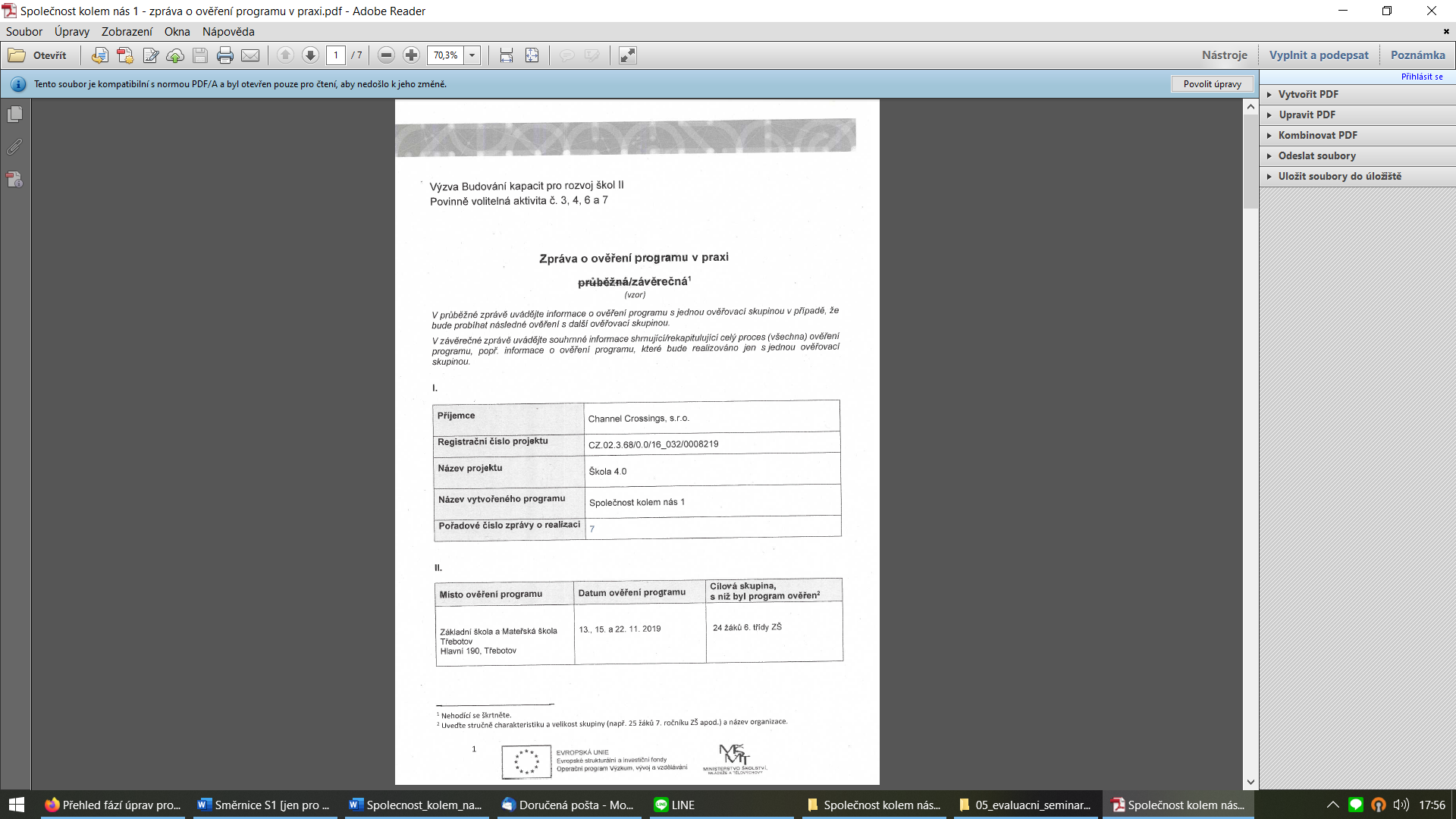 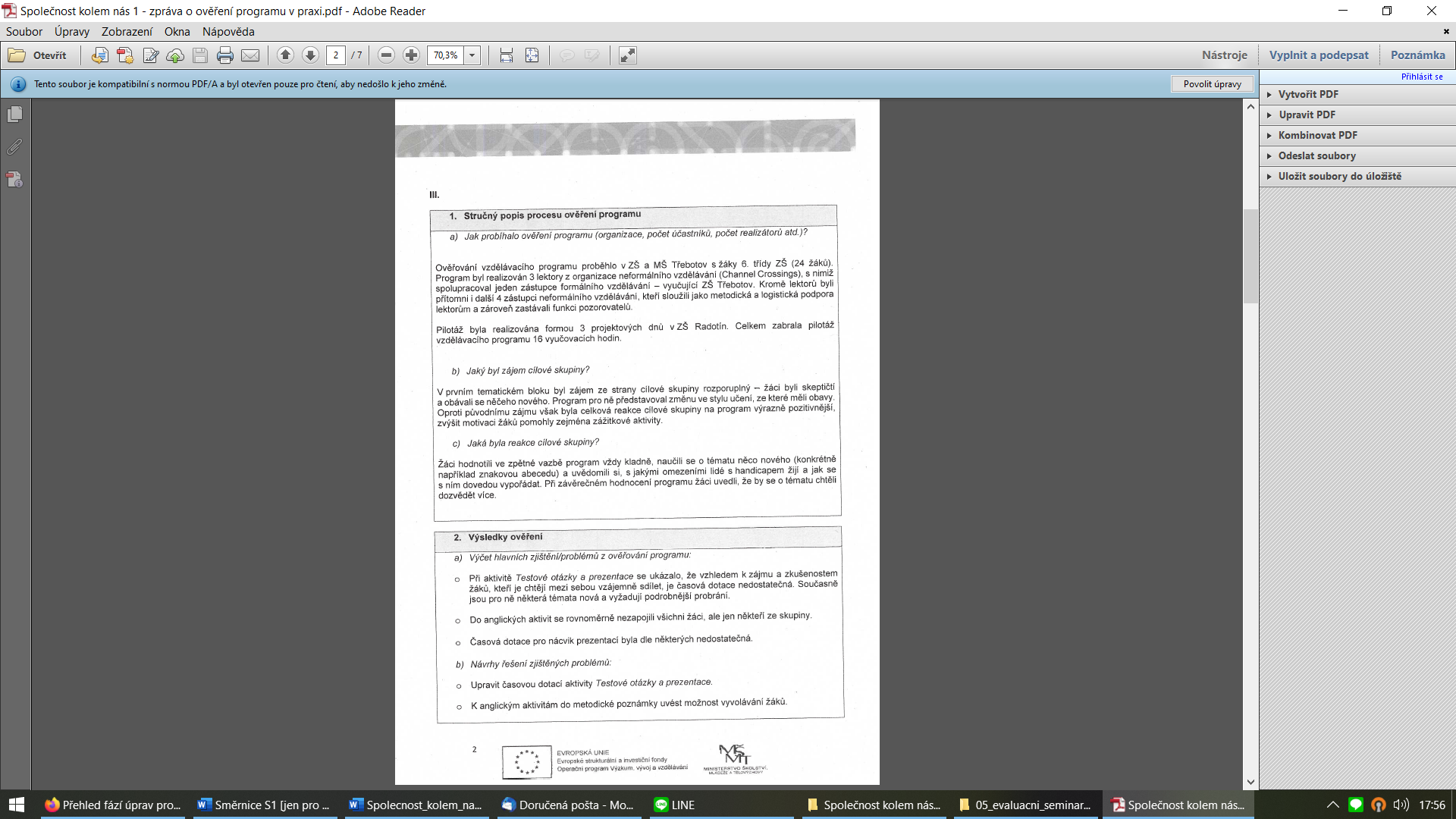 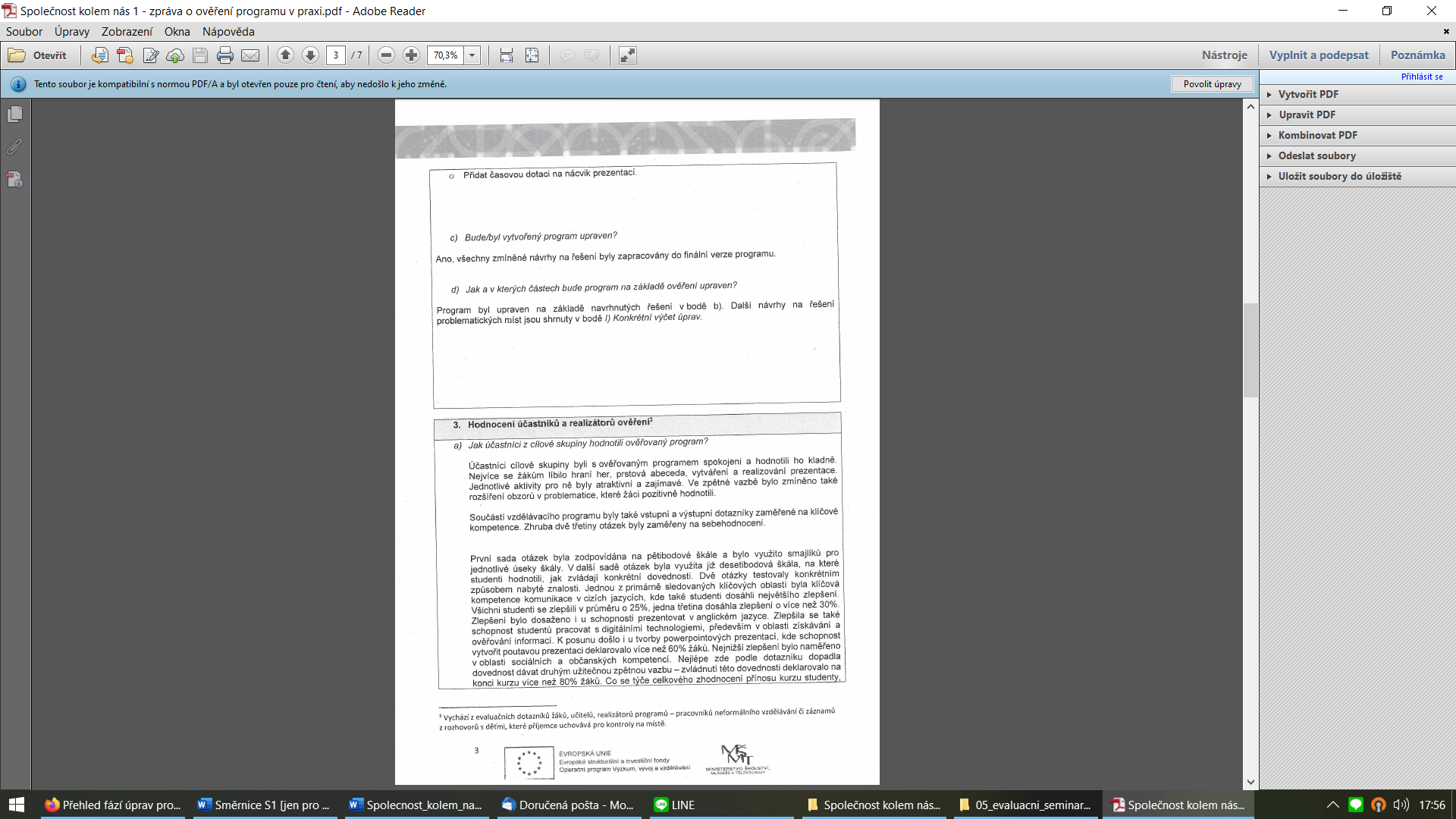 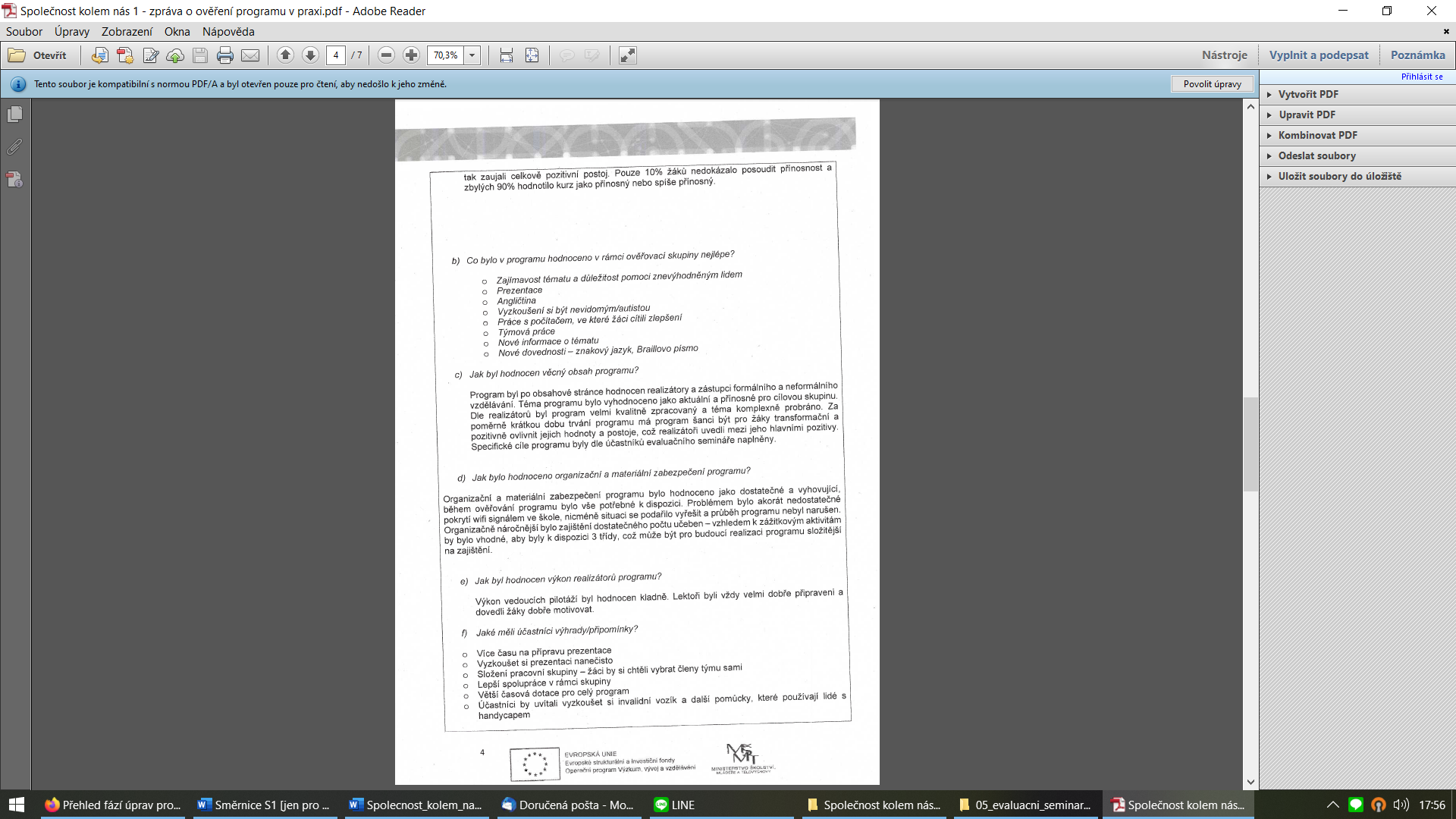 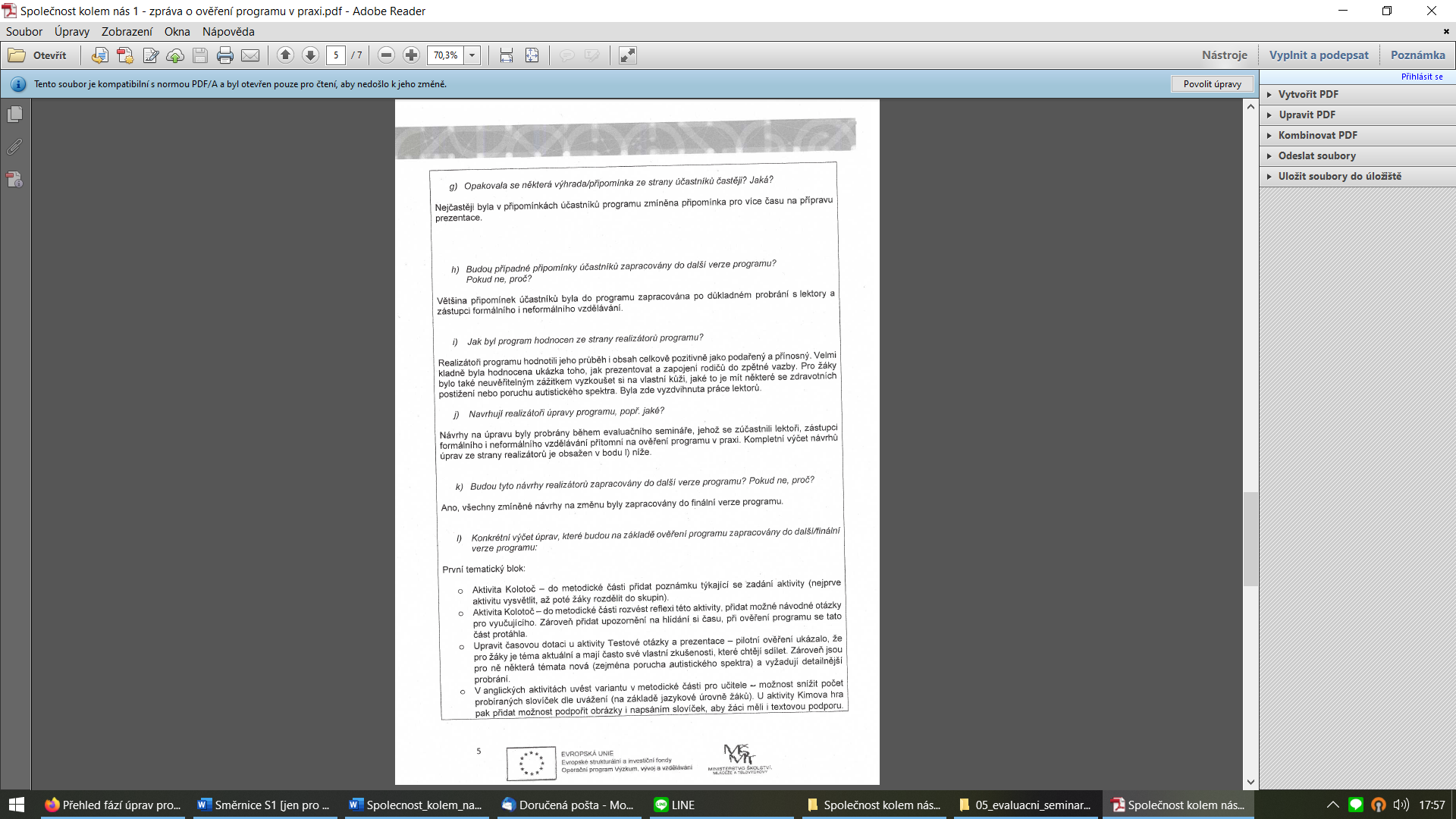 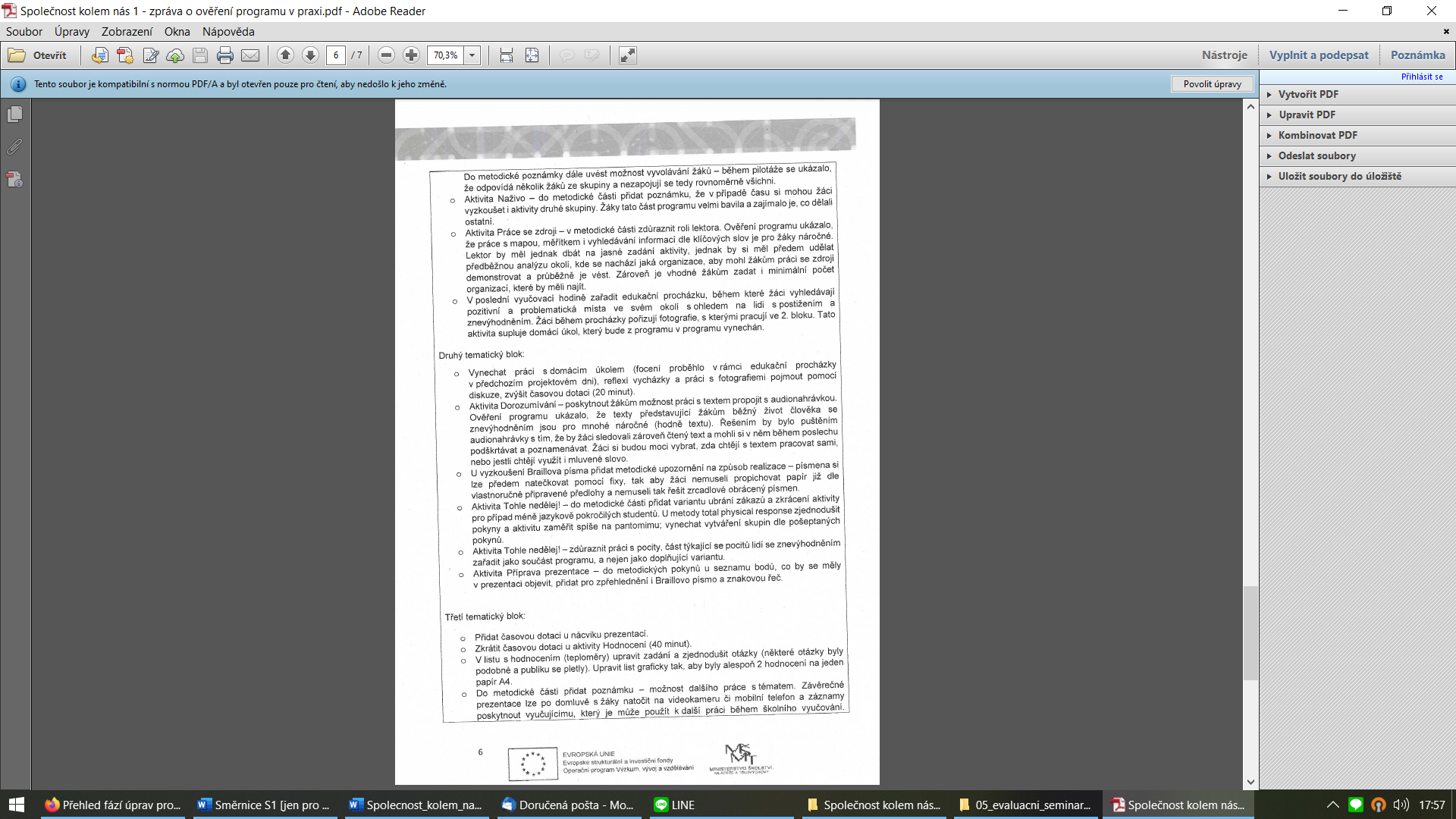 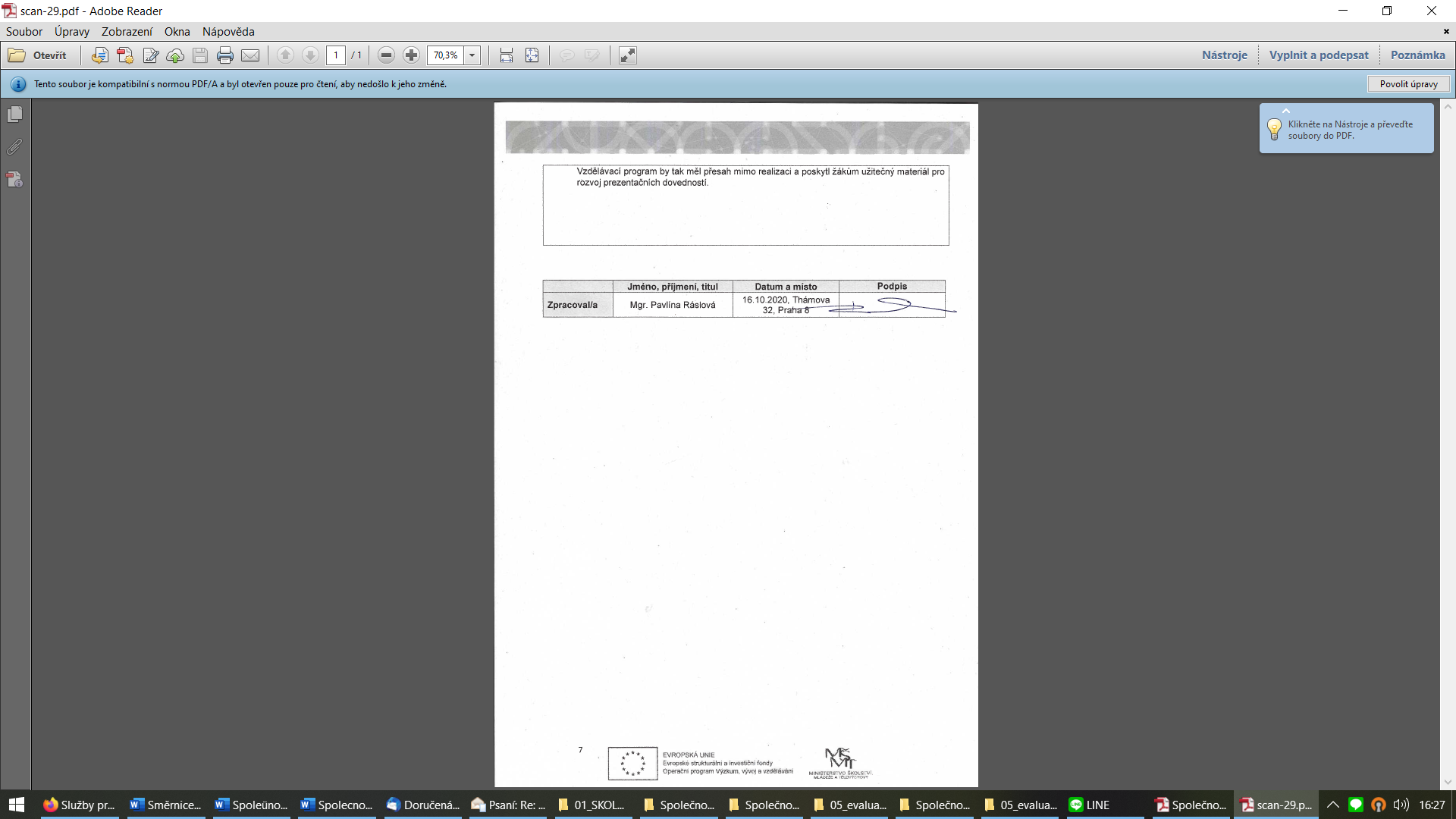 7 Příloha č. 4 – Odborné a didaktické posudky programu 8 Příloha č. 5 – Doklad o provedení nabídky ke zveřejnění programuPro portál RVP bude po schválení programu ŘO vyplněna požadovaná excelová tabulka „Detail výstupu“, která bude následně zaslána paní Lence Mazouchové. 9 Nepovinné přílohyVýzva Výzva č.02_16_032 pro Budování kapacit pro rozvoj škol IINázev a reg. číslo projektu Škola 4.0CZ.02.3.68/0.0/0.0/16_032/0008219www.kreativniskola.cz Název programuSpolečnost kolem nás 1: Vzdělávací program pro žáky 6. a 7. ročníků ZŠ a odpovídajících ročníků víceletých gymnáziíNázev vzdělávací instituceChannel Crossings s.r.o.Adresa vzdělávací instituce a webová stránka Thámova 681/32, 186 00 Prahawww.chc.cz Kontaktní osobaMgr. Pavlína Ráslovápavlina.raslova@chc.cz Datum vzniku finální verze programu26.8.2022Číslo povinně volitelné aktivity výzvyAktivita č. 4: Propojování formálního a neformálního vzdělávání – rozvoj klíčových kompetencíForma programuprezenčníCílová skupinažáci 6. a 7. ročníků a odpovídajících ročníků víceletých gymnáziíDélka programu  16 vyučovacích hodinZaměření programu (tematická oblast, obor apod.)Tematická oblast: Využívání kreativního a inovativního potenciálu dětí a mládežeKlíčové kompetence: komunikace v cizích jazycích, sociální a občanské schopnosti, schopnost práce s digitálními technologiemiTvůrci programuOdborný garant programuMgr. Michaela Hlaváčová a kol.Mgr. Anna SimonováOdborní posuzovatelé PhDr. Mgr. Jakub Hajíček, Ph.D.Specifický program pro žáky se SVP (ano x ne)nePoložka Položka Předpokládané nákladyCelkové náklady na realizátory/lektoryCelkové náklady na realizátory/lektory25 200Kčz tohoHodinová odměna pro 1 realizátora/lektora včetně odvodů300Kč (příprava a výuka 40 h, 2 lektoři)z tohoUbytování realizátorů/lektorů0 Kčz tohoStravování a doprava realizátorů/lektorů1 200KčNáklady na zajištění prostorNáklady na zajištění prostor4 500KčUbytování, stravování a doprava účastníkůUbytování, stravování a doprava účastníků0 Kčz tohoDoprava účastníků0 Kčz tohoStravování a ubytování účastníků0 KčNáklady na učební textyNáklady na učební texty1 300Kčz tohoPříprava, překlad, autorská práva apod.0 Kčz tohoRozmnožení textů – počet stran: 1 300KčRežijní nákladyRežijní náklady7 000Kčz tohoStravné a doprava organizátorů0 Kčz tohoUbytování organizátorů0 Kčz tohoPoštovné, telefony0 Kčz tohoDoprava a pronájem techniky0 Kčz tohoPropagace1 000Kčz tohoOstatní náklady: pomůcky pro účastníky6 000Kčz tohoOdměna organizátorům0 KčNáklady celkem38 000KčPoplatek za 1 účastníkaPři min. počtu 20 účastníků1 900KčAnglický zákazČinnost vyučujícíhoPřekladDon’t touch their dog. Vyučující se předkloní a dělá, jako by hladil psa. Nedotýkejte se jejich psa. (pravidlo pro tělesně postiženého či nevidomého)Don’t say it’s over there.Vyučující otočí hlavu do strany. Nemluvte na druhou stranu. (pravidlo pro neslyšícího)Don’t sneak around them. Vyučující se jde schovat nenápadně za žáka. Nepohybujte se nenápadně. (pravidlo pro nevidomého)Don’t cover your mouth.Vyučující si zakryje ústa. Nezakrývejte si ústa. (pravidlo pro neslyšícího)Don’t speak slowly.Vyučující říká větu velmi pomalu.Nemluvte pomalu. (pravidlo pro neslyšícího)Don’t talk to the interpreter.Vyučující mluví k někomu jinému. Nemluvte k tlumočníkovi. (pravidlo pro neslyšícího)Don’t hug them.Vyučující obejme někoho kolem ramen.Neobjímejte ho. (pravidlo pro osobu s poruchou autistického spektra)Don’t say „smile“.Vyučující říká větu a ukazuje na někoho s vybízením, aby se usmál.Neříkejte „usměj se“. (pravidlo pro osobu s poruchou autistického spektra)Don’t say stop rocking.Vyučující předvádí osobu, která se pohupuje.Neříkejte „nehoupej se“. (pravidlo pro osobu s poruchou autistického spektra)Don’t call him brave.Vyučující vzpaží jako výraz statečnosti, udatnosti. Neříkejte mu, že je statečný. (pravidlo pro tělesně postižené)Jazykový a neverbální projevOční kontakt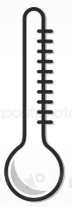 Vhodná gestaSpisovnostNeužívání slov typu jako, no, že…